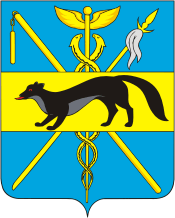 АДМИНИСТРАЦИЯБОГУЧАРСКОГО МУНИЦИПАЛЬНОГО РАЙОНАВОРОНЕЖСКОЙ ОБЛАСТИПОСТАНОВЛЕНИЕот « 05» сентября 2023 г. № 614                   г. БогучарОб утверждении административного регламента по предоставлению муниципальнойуслуги «Перераспределение земель и (или) земельныхучастков,  находящихся в государственной или муниципальной собственности и земельных участков, находящихся в частной собственности»В соответствии с Федеральными законами от 06.10.2003 № 131 - ФЗ «Об общих принципах организации местного самоуправления в Российской Федерации», от 27.07.2010 № 210-ФЗ «Об организации предоставления государственных и муниципальных услуг», от 30.12.2020 № 509-ФЗ «О внесении изменений в отдельные законодательные акты Российской Федерации» и постановлением Правительства РФ от 20.07.2021 № 1228 «Об утверждении правил разработки и утверждения административных регламентов предоставления государственных услуг, о внесении изменений в некоторые акты Правительства Российской Федерации и признании утратившими силу некоторых актов и отдельных положений актов Правительства Российской Федерации», Уставом Богучарского муниципального района администрация Богучарского муниципального района  п о с т а н о в л я е т:1. Утвердить административный регламент по предоставлению муниципальной услуги «Перераспределение земель и (или) земельных участков,  находящихся в государственной или муниципальной собственности и земельных участков, находящихся в частной собственности» согласно приложению.2. Признать утратившим силу постановление администрации Богучарского муниципального района Воронежской области от 22.08.2022 № 559 «Об утверждении административного регламента по предоставлению муниципальной услуги «Перераспределение   земель  и  (или)  земельных участков,  находящихся в государственной или муниципальной собственности, и земельных участков, находящихся в частной собственности» на территории Богучарского муниципального района.3. Контроль за выполнением настоящего постановления возложить на первого заместителя главы администрации Богучарского муниципального района Кожанова А.Ю.Глава Богучарского муниципального района	 	                                                       В.В.Кузнецов.Приложениек постановлению администрацииБогучарского муниципального районаВоронежской области                                                                    от «05» сентября 2023 г. № 614Об утверждении административного регламента предоставления муниципальной услуги «Перераспределение   земель  и  (или)  земельныхучастков,  находящихся в государственной или муниципальной собственности и земельных участков, находящихся в частной собственности»I. Общие положения1. Предмет регулирования Административного регламента1.1. Административный регламент предоставления Муниципальной услуги регулирует отношения, возникающие в связи с предоставлением администрацией Богучарского муниципального района Воронежской области Муниципальной услуги «Перераспределение   земель  и  (или)  земельных участков, находящихся в государственной или муниципальной собственности и земельных участков, находящихся в частной собственности» на территории Богучарского муниципального района Воронежской области (далее – Административный регламент, Муниципальная услуга).1.1.1. В соответствии с пунктами 2,4 статьи 3.3 Федерального закона от 25.10.2001 № 137-ФЗ «О введении в действие Земельного кодекса Российской Федерации» администрации городских поселений, муниципальных районов и городских округов (за исключением городского округа город Воронеж) предоставляют муниципальную услугу «Перераспределение земель и (или)  земельных участков, находящихся в муниципальной собственности, а также земель и (или) земельных участков, соответственно расположенных  на территории городского поселения, муниципального района, городского округа, государственная собственность на которые не разграничена, и земельных участков, находящихся в частной собственности» (далее – Муниципальная услуга). 1.1.2. Административный регламент устанавливает стандарт предоставления Муниципальной услуги, состав, последовательность и сроки выполнения административных процедур по предоставлению Муниципальной услуги, требования к порядку их выполнения, в том числе особенности выполнения административных процедур в электронной форме, а также особенности выполнения административных процедур в многофункциональных центрах предоставления государственных и муниципальных услуг (далее – МФЦ), формы контроля за предоставлением Муниципальной услуги, досудебный (внесудебный) порядок обжалования решений и действий (бездействия) Администрации Богучарского муниципального района Воронежской области (далее – Администрация), должностных лиц Администрации, работников МФЦ.2. Круг Заявителей2.1.Лицами, имеющими право на получение Муниципальной услуги, «Перераспределение земель и (или) земельных участков, находящихся в муниципальной собственности и земельных участков, находящихся в частной собственности»являются собственники находящихся в частной собственности земельных участков - физические лица, в том числе зарегистрированные в качестве индивидуальных предпринимателей, или юридические лица (далее – Заявители).2.2. С заявлением вправе обратиться представитель Заявителя, действующий в силу полномочий, основанных на оформленной в установленном законодательством Российской Федерации порядке доверенности, на основании федерального закона либо на основании акта, уполномоченного на то государственного органа или органа местного самоуправления (далее – представитель Заявителя).2.3. Муниципальная услуга предоставляется в соответствии с вариантом ее предоставления, соответствующим признакам Заявителя, определенным в результате анкетирования, проводимого Администрацией, а также результата, за предоставлением которого обратился Заявитель. Признаки заявителя определяются в соответствии с Приложением № 1 к настоящему Административному регламенту. 3. Требования к предоставления Заявителю Муниципальной услуги в соответствии с вариантом предоставления Муниципальной услуги, соответствующим признакам Заявителя, определенным в результате анкетирования, проводимого органом, предоставляющим услугу (далее – профилирование), а также результата, за предоставлением которого обратился Заявитель3.1. Прием заявителей по вопросу предоставления Муниципальной услуги осуществляется в отделе по экономике, управлению муниципальным имуществом и земельным отношениям администрации Богучарского муниципального района (далее – Администрация) или в многофункциональном центре предоставления государственных и муниципальных услуг (далее - МФЦ).3.2.	На официальном сайте Администрации Богучарского муниципального района (https://bogucharskij-r20.gosweb.gosuslugi.ru/) (далее - сайт Администрации) в информационно-коммуникационной сети «Интернет» (далее - сеть Интернет), на ЕПГУ –  федеральной государственной информационной системе «Единый портал государственных и муниципальных услуг (функций)», расположенной в сети Интернет по адресу: www.gosuslugi.ru (далее – ЕПГУ), в информационной системе «Портал Воронежской области в сети Интернет», расположенной в сети Интернет по адресу: www.govvrn.ru (далее – региональный портал, РПГУ) обязательному размещению подлежит следующая справочная информация:-	место нахождения и график работы Администрации;-	справочные телефоны Администрации, в том числе номер телефона-автоинформатора;-	адреса официального сайта, а также электронной почты и (или) формы обратной связи Администрации в сети «Интернет».3.3.	Информирование Заявителей по вопросам предоставления Муниципальной услуги осуществляется:а) путем размещения информации на сайте Администрации, ЕПГУ, РПГУ;б) должностным лицом Администрации, ответственным за предоставление Муниципальной услуги, при непосредственном обращении Заявителя в Администрацию;в) путем публикации информационных материалов в средствах массовой информации;г) путем размещения информационных материалов в помещениях Администрации, предназначенных для приема Заявителей, а также иных организаций всех форм собственности по согласованию с указанными организациями, в том числе в МФЦ;д) посредством телефонной и факсимильной связи;с) посредством ответов на письменные и устные обращения Заявителей по вопросу предоставления Муниципальной услуги.3.4.	На ЕПГУ, РПГУ и сайте Администрации в целях информирования Заявителей по вопросам предоставления Муниципальной услуги размещается следующая информация:а) исчерпывающий и конкретный перечень документов, необходимых для предоставления Муниципальной услуги, требования к оформлению указанных документов, а также перечень документов, которые Заявитель вправе представить по собственной инициативе;б) перечень лиц, имеющих право на получение Муниципальной услуги;в) срок предоставления Муниципальной услуги;г) результаты предоставления Муниципальной услуги, порядок представления документа, являющегося результатом предоставления Муниципальной услуги;д) исчерпывающий перечень оснований для приостановления или отказа в предоставлении Муниципальной услуги;е) информация о праве на досудебное (внесудебное) обжалование действий (бездействия) и решений, принятых (осуществляемых) в ходе предоставления Муниципальной услуги;ж) формы заявлений (уведомлений, сообщений), используемые при предоставлении Муниципальной услуги.3.5.	Информация на ЕПГУ, РПГУ и сайте Администрации о порядке и сроках предоставления Муниципальной услуги предоставляется бесплатно.3.6.	На сайте Администрации дополнительно размещаются:а) полные наименования и почтовые адреса Администрации, предоставляющей Муниципальную услугу;б) номера телефонов-автоинформаторов (при наличии), справочные номера телефонов структурных подразделений Администрации, непосредственно предоставляющих Муниципальную услугу;в) режим работы Администрации;г) график работы подразделения, непосредственно предоставляющего Муниципальную услугу;д) выдержки из нормативных правовых актов, содержащих нормы, регулирующие деятельность Администрации по предоставлению Муниципальной услуги;с) перечень лиц, имеющих право на получение Муниципальной услуги;ж) формы заявлений (уведомлений, сообщений), используемые при предоставлении Муниципальной услуги, образцы и инструкции по заполнению;з) порядок и способы предварительной записи на получение Муниципальной услуги;и) текст Административного регламента с приложениями;к) краткое описание порядка предоставления Муниципальной услуги;л) порядок обжалования решений, действий или бездействия должностных лиц Администрации, предоставляющих Муниципальную услугу;м) информация о возможности участия Заявителей в оценке качества предоставления Муниципальной услуги, в том числе в оценке эффективности деятельности руководителя Администрации, а также справочно-информационные материалы, содержащие сведения о порядке и способах проведения оценки.3.7.	При информировании о порядке предоставления Муниципальной услуги по телефону должностное лицо Администрации, приняв вызов по телефону, представляется: называет фамилию, имя, отчество (при наличии), должность, наименование структурного подразделения Администрации.Должностное лицо Администрации обязано сообщить Заявителю график приема, точный почтовый адрес Администрации, способ проезда к нему, способы предварительной записи для личного приема, требования к письменному обращению.Информирование по телефону о порядке предоставления Муниципальной услуги осуществляется в соответствии с графиком работы Администрации.Во время разговора должностные лица Администрации произносят слова четко и не прерывают разговор по причине поступления другого звонка.При невозможности ответить на поставленные Заявителем вопросы, телефонный звонок переадресовывается (переводится) на другое должностное лицо Администрации, либо обратившемуся сообщается номер телефона, по которому можно получить необходимую информацию.3.8.	При ответах на телефонные звонки и устные обращения по вопросам о порядке предоставления Муниципальной услуги должностным лицом Администрации обратившемуся сообщается следующая информация:а) о перечне лиц, имеющих право на получение Муниципальной услуги;б) о нормативных правовых актах, регулирующих вопросы предоставления Муниципальной услуги (наименование, дата и номер принятия нормативного правового акта);в) о перечне документов, необходимых для получения Муниципальной услуги;г) о сроках предоставления Муниципальной услуги;д) об основаниях для приостановления Муниципальной услуги;ж) об основаниях для отказа в предоставлении Муниципальной услуги;с) о месте размещения на ЕПГУ, РПГУ, на сайте Администрации информации по вопросам предоставления Муниципальной услуги.3.9.	Администрация разрабатывает информационные материалы по порядку предоставления Муниципальной услуги и размещает их на ЕПГУ, РПГУ, сайте Администрации, передает в МФЦ.3.10.	Администрация обеспечивает своевременную актуализацию указанных информационных материалов на ЕПГУ, РПГУ, на сайте Администрации и контролирует их наличие и актуальность в МФЦ.Состав информации о порядке предоставления Муниципальной услуги, размещаемой в МФЦ, соответствует Стандарту обслуживания заявителей при организации предоставления государственных и муниципальных услуг в автономном учреждении Воронежской области «Многофункциональный центр предоставления государственных и муниципальных услуг», утвержденному постановлением Правительства Воронежской области 29.12.2017 № 1099.3.11.	Доступ к информации о сроках и порядке предоставления Муниципальной услуги осуществляется без выполнения Заявителем каких-либо требований, в том числе без использования программного обеспечения, установка которого на технические средства Заявителя требует заключения лицензионного или иного соглашения с правообладателем программного обеспечения, предусматривающего взимание платы, регистрацию или авторизацию Заявителя, или предоставление им персональных данных.3.12.	Консультирование по вопросам предоставления Муниципальной услуги должностными лицами Администрации осуществляется бесплатно.II. Стандарт предоставления Муниципальной услуги4. Наименование Муниципальной услугиМуниципальная услуга «Перераспределение земель и (или) земельных участков, находящихся в муниципальной собственности, и земельных участков, находящихся в частной собственности».5. Наименование органа, предоставляющего Муниципальную услугу5.1.	Муниципальная услуга предоставляется отделом по экономике, управлению муниципальным имуществом и земельным отношениям администрации Богучарского муниципального района Воронежской области (далее – Администрация).5.2.Администрация обеспечивает предоставление Муниципальной услуги через МФЦ или в электронной форме посредством ЕПГУ, РПГУ, также в иных формах, по выбору Заявителя, в соответствии с Федеральным законом от 27.07.2010 № 210-ФЗ «Об организации предоставления государственных и муниципальных услуг» (далее – Федеральный закон № 210-ФЗ).5.3. МФЦ не вправе принимать решения об отказе в приеме запроса и документов и (или) информации, необходимых для предоставления Муниципальной услуги. 5.4. 	Порядок обеспечения личного приема Заявителей в Администрации устанавливается организационно-распорядительным документом Администрации.5.5. При предоставлении Муниципальной услуги Администрация взаимодействует с:5.5.1. Федеральной налоговой службой Российской Федерации в части получения сведений из Единого государственного реестра юридических лиц и Единого государственного реестра индивидуальных предпринимателей.5.5.2. Федеральной службой государственной регистрации, кадастра и картографии в части получения сведений из Единого государственного реестра недвижимости.5.5.3. Управлением лесного хозяйства Воронежской области при согласовании схемы расположения земельного участка или земельных участков на кадастровом плане территории.5.6. При предоставлении Муниципальной услуги Администрация не вправе требовать от Заявителя осуществления действий, в том числе согласований, необходимых для получения Муниципальной услуги и связанных с обращением в иные государственные органы или органы местного самоуправления, участвующие в предоставлении муниципальных услуг, в организации, за исключением получения услуг, включенных в перечень услуг, которые являются необходимыми и обязательными для предоставления органами местного самоуправления муниципальных услуг и предоставляются организациями, участвующими в предоставлении муниципальных услуг, утвержденным постановлением администрации Богучарского муниципального района Воронежской области от 23.08.2023 № 576 «Об утверждении перечней государственных и муниципальных услуг, предоставляемых администрацией Богучарского муниципального района.6. Результат предоставления Муниципальной услуги6.1. Результатом предоставления Муниципальной услуги являются:6.1.1.Подготовка проекта соглашения о перераспределении земель и (или) земельных участков, находящихся в муниципальной собственности (или государственная собственность на которые не разграничена), и земельных участков, находящихся в частной собственности (далее - соглашение о перераспределении), подписанное должностным лицом Администрации, по форме согласно приложению №2 к настоящему Административному регламенту.6.1.2. Решение об отказе в заключении соглашения о перераспределении земельных участков по форме согласно приложению №3 к настоящему Административному регламенту.6.1.3. Промежуточными результатами предоставления Муниципальной услуги являются:- согласие на заключение соглашения о перераспределении земельных участков в соответствии с утвержденным проектом межевания территории по форме согласно приложению №4 к настоящему Административному регламенту;- решение об утверждении схемы расположения земельного участка или земельных участков на кадастровом плане территории (далее - схема расположения земельного участка), в случае, если отсутствует проект межевания территории, в границах которой осуществляется перераспределение земельных участков, по форме согласно приложению №5 к настоящему Административному регламенту.6.1.4. Возврат заявления о перераспределении земельных участков  Заявителю при наличии оснований, указанных в пункте 2.13. Административного регламента.  6.1.5. Результат предоставления услуги, указанный в пункте 2.5.1, 2.5.2 настоящего Административного регламента:- направляется Заявителю в форме электронного документа, подписанного усиленной квалифицированной электронной подписью главы администрации Богучарского муниципального района, в личный кабинет на ЕПГУ, РПГУ, на адрес электронной почты в случае, если такой способ указан Заявителем;- выдается заявителю на бумажном носителе при личном обращении в Администрацию*, в МФЦ либо направляется Заявителю посредством почтового отправления в соответствии с выбранным Заявителем способом получения результата предоставления Муниципальной услуги.6.2. Состав реквизитов документа, содержащего решение о предоставлении муниципальной услуги: - регистрационный номер; - дата регистрации: - подпись должностного лица, уполномоченного на подписание результата предоставления Муниципальной услуги. 7. Срок предоставления Муниципальной услугиСрок предоставления Муниципальной услуги в соответствии с вариантом 1:7.1.В срок не более чем двадцать дней со дня поступления заявления о перераспределении земельных участков Администрация по результатам его рассмотрения совершает одно из следующих действий:1) принимает решение об утверждении схемы расположения земельного участка и направляет это решение с приложением указанной схемы Заявителю;2) направляет заявителю согласие на заключение соглашения о перераспределении земельных участков в соответствии с утвержденным проектом межевания территории;3) принимает решение об отказе в заключении соглашения о перераспределении земельных участков при наличии оснований, предусмотренных пунктом 2.16 настоящего Административного регламента.7.2. В случае, если схема расположения земельного участка, в соответствии с которой предстоит образовать земельный участок, подлежит согласованию в соответствии со статьей 3.5 Федерального закона от 25 октября 2001 года N 137-ФЗ «О введении в действие Земельного кодекса Российской Федерации», срок, предусмотренный пунктом 8указанной статьи может быть продлен, но не более чем до тридцати пяти дней со дня поступления заявления о перераспределении земельных участков. О продлении срока рассмотрения указанного заявления Администрация уведомляет Заявителя.7.3. В срок не более чем тридцать дней со дня представления Заявителем в администрацию кадастрового паспорта земельного участка или земельных участков, образуемых в результате перераспределения, Администрация направляет подписанные экземпляры проекта соглашения о перераспределении земельных участков Заявителю для подписания. 7.4. В течение десяти дней со дня поступления заявления о перераспределении земельных участков Администрация возвращает заявление Заявителю при наличии оснований, указанных в пункте 2.13 настоящего Административного регламента.  Сроки предоставления Муниципальной услуги в соответствии с вариантами 2 и 3 составляют не более трех рабочих дней со дня поступления заявления и документов. 8. Правовые основания для предоставления Муниципальной услуги8.1. Основными нормативными правовыми актами, регулирующими предоставление Муниципальной услуги,  являются:- Конституция Российской Федерации;- Земельный кодекс Российской Федерации;- Градостроительный кодекс Российской Федерации;- Федеральный закон от 25.10.2001 № 137-ФЗ «О введении в действие Земельного кодекса Российской Федерации»;- Федеральный закон от 24.07.2007 № 221-ФЗ «О кадастровой деятельности»;- Федеральный закон от 27.07.2010 № 210-ФЗ «Об организации предоставления государственных и муниципальных услуг»;- Федеральный закон от 06.10.2003 № 131-ФЗ «Об общих принципах организации местного самоуправления в Российской Федерации»;- Федеральный закон от 27.07.2006 № 152-ФЗ «О персональных данных»;- Федеральный закон от 06.04.2011 № 63-ФЗ «Об электронной подписи»;- Приказ Минэкономразвития России от 14.01.2015 N 7 «Об утверждении порядка и способов подачи заявлений об утверждении схемы расположения земельного участка или земельных участков на кадастровом плане территории, заявления о проведении аукциона по продаже земельного участка, находящегося в государственной или муниципальной собственности, или аукциона на право заключения договора аренды земельного участка, находящегося в государственной или муниципальной собственности, заявления о предварительном согласовании предоставления земельного участка, находящегося в государственной или муниципальной собственности, заявления о предоставлении земельного участка, находящегося в государственной или муниципальной собственности, и заявления о перераспределении земель и (или) земельных участков, находящихся в государственной или муниципальной собственности, и земельных участков, находящихся в частной собственности, в форме электронных документов с использованием информационно-телекоммуникационной сети "Интернет", а также требований к их формату»; - иными действующими в данной сфере нормативными правовыми актами.8.2. Перечень нормативных правовых актов, в соответствии с которыми осуществляется предоставление Муниципальной услуги (с указанием их реквизитов и источников официального опубликования), размещен на сайте Администрации в подразделе «Административные регламенты по предоставлению муниципальных услуг» раздела «Муниципальные услуги»* по адресу https://bogucharskij-r20.gosweb.gosuslugi.ru/glavnoe/munitsipalnye-uslugi/https://bogucharskij-r20.gosweb.gosuslugi.ru/glavnoe/munitsipalnye-uslugi/.9. Исчерпывающий перечень документов, необходимыхдля предоставления Муниципальной услугии услуг, которые являются необходимыми и обязательнымидля предоставления Муниципальной услуги,подлежащих представлению Заявителем, способы их полученияЗаявителем, в том числе в электронной форме,порядок их представления9.1. Для получения Муниципальной услуги Заявитель представляет:9.1.1. Заявление о предоставлении Муниципальной услуги по форме согласно приложению №6 к настоящему Административному регламенту.В случае направления заявления посредством ЕПГУ, РПГУ формирование заявления осуществляется посредством заполнения интерактивной формы на ЕПГУ, РПГУ без необходимости дополнительной подачи заявления в какой-либо иной форме. Заявитель вправе подать заявление и документы посредством официальной электронной почты Администрации. В заявлении также указывается один из следующих способов получения результата предоставления Муниципальной услуги:в форме электронного документа в личном кабинете на ЕПГУ, РПГУ, по электронной почте;на бумажном носителе в виде распечатанного экземпляра документа в Администрации, МФЦ;- на бумажном носителе в Администрации, МФЦ.9.1.2. Документ, удостоверяющий личность Заявителя, представителя.В случае направления заявления посредством ЕПГУ, РПГУ сведения из документа, удостоверяющего личность Заявителя, представителя, формируются при подтверждении учетной записи в Единой системе идентификации и аутентификации (далее - ЕСИА) из состава соответствующих данных указанной учетной записи и могут быть проверены путем направления запроса с использованием системы межведомственного электронного взаимодействия.В случае если заявление подается представителем, дополнительно представляется документ, подтверждающий полномочия представителя действовать от имени Заявителя.Документ, подтверждающий полномочия представителя, выданный юридическим лицом, должен быть подписан усиленной квалификационной электронной подписью уполномоченного лица, выдавшего документ.Документ, подтверждающий полномочия представителя, выданный индивидуальным предпринимателем, должен быть подписан усиленной квалификационной электронной подписью индивидуального предпринимателя.Документ, подтверждающий полномочия представителя, выданный нотариусом, должен быть подписан усиленной квалификационной электронной подписью нотариуса, в иных случаях - простой электронной подписью.9.1.3. Схема расположения земельного участка (если отсутствует проект межевания территории в границах которой осуществляется перераспределение земельных участков).9.1.4. Согласие в письменной форме землепользователей, землевладельцев, арендаторов, залогодержателей земельных участков, если земельные участки, которые предлагается перераспределить, обременены правами указанных лиц. В случае если права собственности на исходные земельные участки ограничены, требуется представить письменное согласие землепользователей, землевладельцев, арендаторов, залогодержателей на перераспределение земельных участков.9.1.5. Копии правоустанавливающих или правоудостоверяющих документов на земельный участок, принадлежащий Заявителю, в случае, если право собственности не зарегистрировано в Едином государственном реестре недвижимости;9.1.6. Заверенный перевод на русский язык документов о государственной регистрации юридического лица в соответствии с законодательством иностранного государства в случае, если Заявителем является иностранное юридическое лицо.9.1.7. Выписка из Единого государственного реестра недвижимости о земельном участке, образуемом в результате перераспределения (предоставляется после государственного кадастрового учета земельного участка, образуемого в результате перераспределения).9.2.Заявление о перераспределении земельных участков и прилагаемые к нему документы, указанные в пункте 9.1. настоящего Административного регламента,  по выбору Заявителя могут быть поданы или направлены в Администрацию лично или посредством почтовой связи на бумажном носителе либо в форме электронных документов с использованием информационно-телекоммуникационной сети «Интернет».Порядок и способы подачи заявлений о перераспределении земельных участков, если они подаются в форме электронных документов с использованием информационно-телекоммуникационной сети "Интернет", требования к их формату утверждены приказом Минэкономразвития России от 14.01.2015 № 7 «Об утверждении порядка и способов подачи заявлений об утверждении схемы расположения земельного участка или земельных участков на кадастровом плане территории, заявления о проведении аукциона по продаже земельного участка, находящегося в государственной или муниципальной собственности, или аукциона на право заключения договора аренды земельного участка, находящегося в государственной или муниципальной собственности, заявления о предварительном согласовании предоставления земельного участка, находящегося в государственной или муниципальной собственности, заявления о предоставлении земельного участка, находящегося в государственной или муниципальной собственности, и заявления о перераспределении земель и (или) земельных участков, находящихся в государственной или муниципальной собственности, и земельных участков, находящихся в частной собственности, в форме электронных документов с использованием информационно-телекоммуникационной сети "Интернет", а также требований к их формату».10. Исчерпывающий перечень документов, необходимых в соответствии с нормативными правовыми актами для предоставления Муниципальной услуги, которые находятся в распоряжении государственных органов, органов местного самоуправления и иных органов, участвующих в предоставлении государственных и муниципальных услуг и которые Заявитель вправе представить.10.1. Администрация в порядке межведомственного информационного взаимодействия в целях представления и получения документов и информации для предоставления Муниципальной услуги запрашивает: 10.1.1.выписку из Единого государственного реестра юридических лиц в случае подачи заявления юридическим лицом (запрашивается в Федеральной налоговой службе Российской Федерации в случае обращения юридического лица);10.1.2. выписку из Единого государственного реестра индивидуальных предпринимателей в случае подачи заявления индивидуальным предпринимателем (запрашивается в Федеральной налоговой службе Российской Федерации для подтверждения регистрации индивидуального предпринимателя на территории Российской Федерации);10.1.3. выписку из Единого государственного реестра недвижимости об основных характеристиках и зарегистрированных правах на перераспределяемые  земельные участки (запрашивается в Федеральной службе государственной регистрации, кадастра и картографии);10.1.4. Согласование или отказ в согласовании схемы расположения земельного участка на кадастровом плане территории от Управления лесного хозяйства Воронежской области.Администрация самостоятельно осуществляет запрос сведений в рамках межведомственного взаимодействия, в том числе с использованием единой системы межведомственного электронного взаимодействия (далее - СМЭВ) и подключаемых к ней региональных систем межведомственного электронного взаимодействия, в соответствии с требованиями Федерального закона от 27.07.2010 № 210-ФЗ «Об организации предоставления государственных и муниципальных услуг».Межведомственный запрос формируется в форме электронного документа, подписанного электронной подписью, и направляется по каналам СМЭВ. При отсутствии технической возможности формирования и направления межведомственного запроса в форме электронного документа по каналам СМЭВ межведомственный запрос направляется на бумажном носителе по почте, по факсу с одновременным его направлением по почте или курьерской доставкой.Документы, указанные в пунктах 10.1.1. – 10.1.4. Заявитель вправе представить самостоятельно. 10.2. При предоставлении Муниципальной услуги запрещается требовать от Заявителя:- представления документов и информации или осуществления действий, представление или осуществление которых не предусмотрено нормативными правовыми актами, регулирующими отношения, возникающие в связи с предоставлением Муниципальной услуги;- представления документов и информации, в том числе подтверждающих внесение заявителем платы за предоставление Муниципальной услуги, которые находятся в распоряжении органов, предоставляющих государственные услуги, органов, предоставляющих муниципальные услуги, иных государственных органов, органов местного самоуправления либо подведомственных государственным органам или органам местного самоуправления организаций, участвующих в предоставлении государственных и муниципальных услуг, в соответствии с нормативными правовыми актами Российской Федерации, нормативными правовыми актами Воронежской области, муниципальными правовыми актами, за исключением документов, включенных в определенный частью 6 статьи 7 Федерального закона от 27.07.2010 № 210-ФЗ «Об организации предоставления государственных и муниципальных услуг» перечень документов. Заявитель вправе представить указанные документы и информацию в Администрацию по собственной инициативе;- осуществления действий, в том числе согласований, необходимых для получения Муниципальной услуги и связанных с обращением в иные государственные органы, органы местного самоуправления, организации, за исключением получения услуг и получения документов и информации, предоставляемых в результате предоставления таких услуг, включенных в перечни, указанные в части 1 статьи 9 Федерального закона от 27.07.2010 № 210-ФЗ «Об организации предоставления государственных и муниципальных услуг»;- представления документов и информации, отсутствие и (или) недостоверность которых не указывались при первоначальном отказе в приеме документов, необходимых для предоставления Муниципальной услуги, либо в предоставлении Муниципальной услуги, за исключением следующих случаев:а) изменение требований нормативных правовых актов, касающихся предоставления Муниципальной услуги, после первоначальной подачи заявления о предоставлении Муниципальной услуги;б) наличие ошибок в заявлении о предоставлении Муниципальной услуги и документах, поданных заявителем после первоначального отказа в приеме документов, необходимых для предоставления Муниципальной услуги, либо в предоставлении Муниципальной услуги и не включенных в представленный ранее комплект документов;в) истечение срока действия документов или изменение информации после первоначального отказа в приеме документов, необходимых для предоставления Муниципальной услуги, либо в предоставлении Муниципальной услуги;г) выявление документально подтвержденного факта (признаков) ошибочного или противоправного действия (бездействия) должностного лица Администрации, муниципального служащего, работника МФЦ, работника организации, предусмотренной частью 1.1 статьи 16 Федерального закона от 27.07.2010 № 210-ФЗ «Об организации предоставления государственных и муниципальных услуг» (далее – привлекаемых организации), при первоначальном отказе в приеме документов, необходимых для предоставления Муниципальной услуги, либо в предоставлении Муниципальной услуги, о чем в письменном виде за подписью должностного лица Администрации, руководителя МФЦ при первоначальном отказе в приеме документов, необходимых для предоставления Муниципальной услуги, либо руководителя организации, предусмотренной частью 1.1 статьи 16 Федерального закона от 27.07.2010 № 210-ФЗ «Об организации предоставления государственных и муниципальных услуг», уведомляется Заявитель, а также приносятся извинения за доставленные неудобства;- предоставления на бумажном носителе документов и информации, электронные образы которых ранее были заверены в соответствии с пунктом 7.2 части 1 статьи 16 Федерального закона от 27.07.2010 № 210-ФЗ «Об организации предоставления государственных и муниципальных услуг», за исключением случаев, если нанесение отметок на такие документы либо их изъятие является необходимым условием предоставления Муниципальной услуги, и иных случаев, установленных федеральными законами.11. Исчерпывающий перечень оснований для отказа в приемедокументов, необходимых для предоставленияМуниципальной услуги и возвращения заявления о предоставлении Муниципальной услуги Заявителю11.1.Основаниями для отказа в приеме к рассмотрению документов, необходимых для предоставления Муниципальной услуги, являются:11.1.1. Представленные документы утратили силу на момент обращения Заявителя с заявлением о предоставлении услуги (документ, удостоверяющий личность; документ, удостоверяющий полномочия представителя Заявителя, в случае обращения за предоставлением услуги указанным лицом).11.1.2. Представленные документы содержат подчистки и исправления текста, не заверенные в порядке, установленном законодательством Российской Федерации.11.1.3. Представленные в электронном виде документы содержат повреждения, наличие которых не позволяет в полном объеме использовать информацию и сведения, содержащиеся в документах для предоставления услуги.11.1.4. Заявление и документы, необходимые для предоставления услуги, поданы в электронной форме с нарушением требований, установленных нормативными правовыми актами. 11.1.5. Выявлено несоблюдение установленных статьей 11 Федерального закона от 6 апреля 2011 г. № 63-ФЗ «Об электронной подписи» условий признания действительности усиленной квалифицированной электронной подписи.11.1.6. Наличие противоречивых сведений в заявлении и приложенных к нему документах.11.1.7. Документы не заверены в порядке, предусмотренном законодательством Российской Федерации (документ, подтверждающий полномочия, заверенный перевод на русский язык документов о регистрации юридического лица в иностранном государстве).Решение об отказе в приеме документов оформляется по форме согласно Приложению № 8 к настоящему Административному регламенту и направляется Заявителю способом, определенным Заявителем в заявлении о предоставлении Муниципальной услуги не позднее рабочего дня, следующего за днем получения такого заявления, либо выдается в день личного обращения за получением указанного решения в МФЦ, выбранный при подаче заявления, или в Администрацию.11.2. Основаниями для возвращения заявления о предоставлении Муниципальной услуги  Заявителю, являются: 11.2.1. Заявление подано в орган местного самоуправления, в полномочия которых не входит предоставление услуги.11.2.2. В заявлении отсутствуют  следующие сведения, необходимые для предоставления услуги:1) фамилия, имя и (при наличии) отчество, место жительства Заявителя, реквизиты документа, удостоверяющего личность Заявителя (для гражданина);2) наименование и место нахождения Заявителя (для юридического лица), а также государственный регистрационный номер записи о государственной регистрации юридического лица в едином государственном реестре юридических лиц, идентификационный номер налогоплательщика, за исключением случаев, если Заявителем является иностранное юридическое лицо;3) кадастровый номер земельного участка или кадастровые номера земельных участков, перераспределение которых планируется осуществить;4) реквизиты утвержденного проекта межевания территории, если перераспределение земельных участков планируется осуществить в соответствии с данным проектом;5) почтовый адрес и (или) адрес электронной почты для связи с Заявителем.11.2.3. К заявлению не приложены документы, предусмотренные пунктом 2.8. настоящего Административного регламента. При наличии оснований, предусмотренных настоящим пунктом Административного регламента Администрация возвращает заявление Заявителю в течение десяти дней со дня поступления заявления о перераспределении земельных участков, способом, определенным Заявителем в заявлении о предоставлении Муниципальной услуги с указанием всех причины возврата заявления о перераспределении земельных участков. Решение о возврате заявления Заявителю оформляется по форме согласно Приложению №8 к настоящему Административному регламенту. 11.3. Отказ в приеме документов, необходимых для предоставления Муниципальной услуги или возврат Заявителю заявления о предоставлении Муниципальной услуги, не препятствует повторному обращению Заявителя за предоставлением Муниципальной услуги.12. Исчерпывающий перечень оснований для приостановления предоставления Муниципальной услуги или отказа в предоставлении Муниципальной услуги12.1. Оснований для приостановления предоставления Муниципальной услуги законодательством Российской Федерации не предусмотрено.12.2. Основания для отказа в предоставлении Муниципальной услуги Вариант- 1:«Подготовка проекта соглашения о перераспределении земель и (или) земельных участков, находящихся в муниципальной собственности (или государственная собственность на которые не разграничена), и земельных участков, находящихся в частной собственности»:12.2.1. Заявление о перераспределении земельных участков подано в случаях, не предусмотренных пунктом 1 статьи 39.28 ЗК РФ.12.2.2. Не представлено в письменной форме согласие лиц, указанных в пункте 4 статьи 11.2 ЗК РФ, если земельные участки, которые предлагается перераспределить, обременены правами указанных лиц.12.2.3. На земельном участке, на который возникает право частной собственности, в результате перераспределения земельного участка, находящегося в частной собственности, и земель и (или) земельных участков, находящихся в муниципальной собственности (или государственная собственность на которые не разграничена), будут расположены здание, сооружение, объект незавершенного строительства, находящиеся в государственной или муниципальной собственности, в собственности других граждан или юридических лиц, за исключением сооружения (в том числе сооружения, строительство которого не завершено), размещение которого допускается на основании сервитута, публичного сервитута, или объекта, размещенного в соответствии с пунктом 3 статьи 39.36 ЗК РФ.12.2.4. Проектом межевания территории или схемой расположения земельного участка предусматривается перераспределение земельного участка, находящегося в частной собственности, и земель и (или) земельных участков, находящихся в муниципальной собственности (или государственная собственность на которые не разграничена) и изъятых из оборота или ограниченных в обороте, за исключением случаев, если такое перераспределение осуществляется в соответствии с проектом межевания территории с земельными участками, указанными в подпункте 7 пункта 5 статьи 27 ЗК РФ.12.2.5. Образование земельного участка или земельных участков предусматривается путем перераспределения земельного участка, находящегося в частной собственности, и земель и (или) земельного участка, находящихся в муниципальной собственности (или государственная собственность на которые не разграничена) и зарезервированных для государственных или муниципальных нужд.12.2.6. Проектом межевания территории или схемой расположения земельного участка предусматривается перераспределение земельного участка, находящегося в частной собственности, и земельного участка, находящегося в муниципальной собственности (или государственная собственность на которые не разграничена)  и являющегося предметом аукциона, извещение о проведении которого размещено в соответствии с пунктом 19 статьи 39.11 ЗК РФ, либо в отношении такого земельного участка принято решение о предварительном согласовании его предоставления, срок действия которого не истек.12.2.7. Образование земельного участка или земельных участков предусматривается путем перераспределения земельного участка, находящегося в частной собственности, и земель и (или) земельных участков, которые находятся в муниципальной собственности (или государственная собственность на которые не разграничена) и в отношении которых подано заявление о предварительном согласовании предоставления земельного участка или заявление о предоставлении земельного участка и не принято решение об отказе в этом предварительномсогласовании или этом предоставлении.12.2.8. В результате перераспределения земельных участков площадь земельного участка, на который возникает право частной собственности, будет превышать установленные предельные максимальные размеры земельных участков.12.2.9. Образование земельного участка или земельных участков предусматривается путем перераспределения земельного участка, находящегося в частной собственности, и земель, из которых возможно образовать самостоятельный земельный участок без нарушения требований, предусмотренных статьей 11.9 ЗК РФ, за исключением случаев перераспределения земельных участков в соответствии с подпунктами 1 и 4 пункта 1 статьи 39.28 ЗК РФ.12.2.10. Границы земельного участка, находящегося в частной собственности, подлежат уточнению в соответствии с Федеральным законом«О государственной регистрации недвижимости».12.2.11. Имеются основания для отказа в утверждении схемы расположения земельного участка, предусмотренные пунктом 16 статьи 11.10 ЗК РФ, в том числе полное или частичное совпадение местоположения земельного участка, образование которого предусмотрено схемой его расположения, с местоположением земельного участка, образуемого в соответствии с ранее принятым решением об утверждении схемы расположения земельного участка, срок действия которого не истек.12.2.12. Приложенная к заявлению о перераспределении земельных участков схема расположения земельного участка разработана с нарушением требований к образуемым земельным участкам или не соответствует утвержденным проекту планировки территории, землеустроительной документации, положению об особо охраняемой природной территории.12.2.13. Расположение земельного участка, образование которого предусмотрено схемой расположения земельного участка, в границах территории, для которой утвержден проект межевания территории.12.2.14. Заявление о предоставлении услуги подано заявителем, не являющимся собственником земельного участка, который предполагается перераспределить с земельным участком, находящимся в муниципальной собственности(или государственная собственность на который не разграничена).12.2.16. Получен отказ в согласовании схемы расположения земельного участка от Управления лесного хозяйства Воронежской области.12.2.17. Площадь земельного участка, на который возникает право частной собственности, превышает площадь такого земельного участка, указанную в схеме расположения земельного участка или проекте межевания территории, в соответствии с которыми такой земельный участок был образован, более чем на десять процентов.12.3. Основанием для отказа в предоставлении Муниципальной услуги – Вариант 2 «Выдача дубликата документа, выданного по результатам предоставления Муниципальной услуги» является обращение лица, не являющегося Заявителем (его представителем).12.4. Основанием для отказа в предоставлении Муниципальной услуги – Вариант 3 «Исправление допущенных опечаток и (или) ошибок в выданных в результате предоставления Муниципальной услуги документах» является отсутствие в выданных по результатам предоставления услуги документах опечаток и (или) ошибок.12.5. Отказ от предоставления Муниципальной услуги не препятствует повторному обращению Заявителя в Администрацию за предоставлением Муниципальной услуги.13. Размер платы, взимаемой с Заявителя при предоставлении Муниципальной услуги и способы ее взиманияПредоставление Муниципальной услуги осуществляется бесплатно.14. Максимальный срок ожидания в очереди при подаче запросао предоставлении Муниципальной услугии при получении результата предоставления Муниципальной услугиМаксимальный срок ожидания в очереди при личной подаче Заявления и при получении результата предоставления Муниципальной услуги не должен превышать 15 минут.15. Срок и порядок регистрации запроса Заявителяо предоставлении Муниципальной услуги,в том числе в электронной форме15.1.	Запрос Заявителя о предоставлении Муниципальной услуги подлежит регистрации в день его поступления. 15.2.	В случае поступления заявления после 16.00 либо в выходной (праздничный) день, его регистрация осуществляется не позднее следующего рабочего дня. 16. Требования к помещениям, в которых предоставляется Муниципальная услуга, к залу ожидания, местам для заполнения запросов о предоставлении Муниципальной услуги, информационным стендам с образцами их заполнения и перечнем документов, необходимых для предоставления Муниципальной услуги, в том числе к обеспечению доступности указанных объектов для инвалидов, маломобильных групп населения16.1. Местоположение административных зданий, в которых осуществляется прием заявлений и документов, необходимых для предоставления Муниципальной услуги, а также выдача результатов предоставления Муниципальной услуги, должно обеспечивать удобство для граждан с точки зрения пешеходной доступности от остановок общественного транспорта.В случае если имеется возможность организации стоянки (парковки) возле здания (строения), в котором размещено помещение приема и выдачи документов, организовывается стоянка (парковка) для личного автомобильного транспорта заявителей. За пользование стоянкой (парковкой) с заявителей плата не взимается.16.2. Для парковки специальных автотранспортных средств инвалидов на стоянке (парковке) выделяется не менее 10% мест (но не менее одного места) для бесплатной парковки транспортных средств, управляемых инвалидами I, II групп, а также инвалидами III группы в порядке, установленном Правительством Российской Федерации, и транспортных средств, перевозящих таких инвалидов и (или) детей-инвалидов.В целях обеспечения беспрепятственного доступа Заявителей, в том числе передвигающихся на инвалидных колясках, вход в здание и помещения, в которых предоставляется Муниципальная услуга, оборудуется пандусами, поручнями, тактильными (контрастными) предупреждающими элементами, иными специальными приспособлениями, позволяющими обеспечить беспрепятственный доступ и передвижение инвалидов, в соответствии с законодательством Российской Федерации о социальной защите инвалидов.16.3. Центральный вход в здание Администрации должен быть оборудован информационной табличкой (вывеской), содержащей информацию:наименование;местонахождение и юридический адрес;режим работы;график приема;номера телефонов для справок.Помещения, в которых предоставляется Муниципальная услуга, должны соответствовать санитарно-эпидемиологическим правилам и нормативам.16.4. Помещения, в которых предоставляется Муниципальная услуга, оснащаются:противопожарной системой и средствами пожаротушения;системой оповещения о возникновении чрезвычайной ситуации;средствами оказания первой медицинской помощи;туалетными комнатами для посетителей.Зал ожидания Заявителей оборудуется стульями, скамьями, количество которых определяется исходя из фактической нагрузки и возможностей для их размещения в помещении, а также информационными стендами.Тексты материалов, размещенных на информационном стенде, печатаются удобным для чтения шрифтом, без исправлений, с выделением наиболее важных мест полужирным шрифтом.Места для заполнения заявлений оборудуются стульями, столами (стойками), бланками заявлений, письменными принадлежностями.16.5. Места приема Заявителей оборудуются информационными табличками (вывесками) с указанием:номера кабинета и наименования отдела;фамилии, имени и отчества (последнее - при наличии), должности ответственного лица за прием документов;графика приема Заявителей.Рабочее место каждого ответственного лица за прием документов должно быть оборудовано персональным компьютером с возможностью доступа к необходимым информационным базам данных, печатающим устройством (принтером) и копирующим устройством.Лицо, ответственное за прием документов, должно иметь настольную табличку с указанием фамилии, имени, отчества (последнее - при наличии) и должности.16.6. При предоставлении Муниципальной услуги инвалидам обеспечиваются гарантии, предусмотренные Федеральным законом от 24.11.1995 № 181-ФЗ «О социальной защите инвалидов в Российской Федерации».17. Показатели качества и доступности Муниципальной услуги17.1. Оценка доступности и качества предоставления Муниципальной услуги должна осуществляться по следующим показателям:а) наличие полной и понятной информации о порядке, сроках и ходе предоставления Муниципальной услуги в информационно-телекоммуникационных сетях общего пользования (в том числе в сети «Интернет»), средствах массовой информации;б) возможность выбора Заявителем форм предоставления Муниципальной услуги;в) возможность обращения за получением Муниципальной услуги в МФЦ, в том числе с использованием ЕПГУ, РПГУ;г) возможность обращения за получением Муниципальной услуги в электронной форме, в том числе с использованием ЕПГУ, РПГУ;д) доступность обращения за предоставлением Муниципальной услуги, в том числе для маломобильных групп населения;е) соблюдения установленного времени ожидания в очереди при подаче заявления и при получении результата предоставления Муниципальной услуги;ж) соблюдение сроков предоставления Муниципальной услуги и сроков выполнения административных процедур при предоставлении Муниципальной услуги;з) отсутствие обоснованных жалоб со стороны граждан по результатам предоставления Муниципальной услуги, в том числе с использованием ЕПГУ, РПГУ;и) предоставление возможности подачи заявления и документов (содержащихся в них сведений), необходимых для предоставления Муниципальной услуги, в форме электронного документа, в том числе с использованием ЕПГУ, РПГУ;к) предоставление возможности получения информации о ходе предоставления Муниципальной услуги, в том числе с использованием ЕПГУ, РПГУ.17.2.	В целях предоставления Муниципальной услуги, консультаций и информирования о ходе предоставления Муниципальной услуги осуществляется прием Заявителей по предварительной записи. Запись на прием проводится при личном обращении гражданина или с использованием средств телефонной связи, а также через сеть Интернет, в том числе через сайт Администрации.17.3.	Предоставление Муниципальной услуги осуществляется в электронной форме без взаимодействия Заявителя с должностными лицами Администрации, в том числе с использованием ЕПГУ, РПГУ.Для возможности подачи заявления о предоставлении Муниципальной услуги через ЕПГУ, РПГУ Заявитель должен быть зарегистрирован в единой системе идентификации и аутентификации (далее – ЕСИА). 18. Иные требования к предоставлению Муниципальной услуги, в том числе учитывающие особенностипредоставления Муниципальной услугив многофункциональных центрах, особенности предоставленияМуниципальной услугипо экстерриториальному принципу и особенности предоставленияМуниципальной услуги в электронной форме18.1. Предоставление Муниципальной услуги по экстерриториальному принципу осуществляется в части обеспечения возможности подачи заявлений посредством ЕПГУ, РПГУ, электронной почты и получения результата муниципальной услуги в МФЦ по месту подачи заявления.18.2. Заявителям обеспечивается возможность представления заявления и прилагаемых документов в форме электронных документов посредством ЕПГУ, РПГУ, электронной почты.В этом случае Заявитель или его представитель авторизуются на ЕПГУ, РПГУ посредством подтвержденной учетной записи в ЕСИА, заполняют заявление о предоставлении Муниципальной услуги с использованием интерактивной формы в электронном виде, в которой обеспечивается автозаполнение с использованием сведений, полученных из цифрового профиля ЕСИА или витрин данных. В случае невозможности автозаполнения отдельных полей с использованием ЕСИА или витрин данных Заявитель вносит необходимые сведения в интерактивную форму вручную.18.3. Интерактивная форма должна содержать опросную систему для определения индивидуального набора документов и сведений, обязательных для предоставления Заявителем в целях получения Муниципальной услуги.18.4. Заполненное заявление о предоставлении Муниципальной услуги отправляется Заявителем вместе с прикрепленными электронными образами документов, необходимыми для предоставления Муниципальной услуги, в Администрацию. При авторизации в ЕСИА заявление о предоставлении Муниципальной услуги считается подписанным простой электронной подписью Заявителя, его представителя, уполномоченного на подписание заявления. 18.5. Результаты предоставления Муниципальной услуги, указанные в пункте 6.1 настоящего Административного регламента, направляются Заявителю, его представителю в личный кабинет на ЕПГУ, РПГУ в форме электронного документа, подписанного усиленной квалифицированной электронной подписью уполномоченного должностного лица Администрации в случае направления заявления посредством ЕПГУ, РПГУ.В случае направления заявления посредством ЕПГУ, РПГУ результат предоставления Муниципальной услуги также может быть выдан Заявителю на бумажном носителе в МФЦ.  18.6. Требования к форматам заявлений и иных документов, представляемых в форме электронных документов, необходимых для предоставления Муниципальной услуги:18.6.1. Электронные документы представляются в следующих форматах:а) xml - для документов, в отношении которых утверждены формы и требования по формированию электронных документов в виде файлов в формате xml;б) doc, docx, odt - для документов с текстовым содержанием, не включающим формулы;в) pdf, jpg, jpeg, png, bmp, tiff - для документов с текстовым содержанием, в том числе включающих формулы и (или) графические изображения, а также документов с графическим содержанием;г) zip, rar для сжатых документов в один файл;д) sig для открепленной усиленной квалифицированной электронной подписи.18.6.2. Допускается формирование электронного документа путем сканирования непосредственно с оригинала документа (использование копий не допускается), которое осуществляется с сохранением ориентации оригинала документа в разрешении 300-500 dpi (масштаб 1:1) с использованием следующих режимов:«черно-белый» (при отсутствии в документе графических изображений и (или) цветного текста);«оттенки серого» (при наличии в документе графических изображений, отличных от цветного графического изображения);«цветной» или «режим полной цветопередачи» (при наличии в документе цветных графических изображений либо цветного текста);сохранением всех аутентичных признаков подлинности, а именно: графической подписи лица, печати, углового штампа бланка;количество файлов должно соответствовать количеству документов, каждый из которых содержит текстовую и (или) графическую информацию.18.7. Электронные документы должны обеспечивать:возможность идентифицировать документ и количество листов в документе;возможность поиска по текстовому содержанию документа и возможность копирования текста (за исключением случаев, когда текст является частью графического изображения);содержать оглавление, соответствующее их смыслу и содержанию;для документов, содержащих структурированные по частям, главам, разделам (подразделам) данные и закладки, обеспечивающие переходы по оглавлению и (или) к содержащимся в тексте рисункам и таблицам.18.8. Документы, подлежащие представлению в форматах xls, xlIsx или ods, формируются в виде отдельного электронного документа.18.9. Информационными системами, используемыми для предоставления Муниципальной услуги, являются: - информационная система Воронежской области «Портал Воронежской области в сети Интернет»;- федеральная государственная информационная система «Единый портал государственных и муниципальных услуг (функций)»;- федеральная государственная информационная система «Единая система идентификации и аутентификации в инфраструктуре, обеспечивающей информационно-технологическое взаимодействие информационных систем, используемых для предоставления государственных и муниципальных услуг в электронной форме».18.10. Необходимыми и обязательными для предоставления Муниципальной услуги, являются следующие услуги:18.10.1. Кадастровые работы в целях осуществления государственного кадастрового учета земельного участка, который образуется в результате перераспределения, по результатам которых подготавливается межевой план.18.10.2. Государственный кадастровый учет земельного участков, который образуется в результате перераспределения, по результатам которого выдается выписка из Единого государственного реестра недвижимости в отношении такого земельного участка.Плата за предоставление услуг, которые являются необходимыми и обязательными для предоставления Муниципальной услуги взимается за:- выполнение кадастровых работ – размер определяется в соответствии с договором, заключаемым с кадастровым инженером;- осуществление государственного кадастрового учета – плата не взимается.19.Требования к организации предоставления Муниципальной услуги в МФЦ19.1. Организация предоставления Муниципальной услуги на базе МФЦ осуществляется в соответствии с соглашением о взаимодействии между МФЦ и Администрацией.19.2. МФЦ осуществляет:информирование Заявителей о порядке предоставления Муниципальной услуги в МФЦ, а также по иным вопросам, связанным с предоставлением Муниципальной услуги, а также консультирование Заявителей о порядке предоставления Муниципальной услуги в МФЦ;выдачу Заявителю результата предоставления Муниципальной услуги на бумажном носителе, подтверждающих содержание электронных документов, направленных в МФЦ по результатам предоставления Муниципальной услуги, а также выдачу документов, включая составление на бумажном носителе и заверение выписок из информационных систем уполномоченных органов государственной власти, органов местного самоуправления; иные процедуры и действия, предусмотренные Федеральным законом № 210-ФЗ.19.3. В соответствии с частью 1.1 статьи 16 Федерального закона № 210-ФЗ для реализации своих функций МФЦ вправе привлекать иные организации (далее – привлекаемые организации).19.4. Информирование Заявителей.Информирование заявителя в МФЦ осуществляется следующими способами:а) посредством привлечения средств массовой информации, а также путем размещения информации на официальных сайтах и информационных стендах в МФЦ;б) при обращении Заявителя в МФЦ лично, по телефону, посредством почтовых отправлений, либо по электронной почте.При личном обращении работник МФЦ подробно информирует Заявителей по интересующим их вопросам в вежливой корректной форме с использованием официально-делового стиля речи. Рекомендуемое время предоставления консультации не более 15 минут, время ожидания в очереди в секторе информирования для получения информации о муниципальных услугах не может превышать 15 минут. Ответ на телефонный звонок должен начинаться с информации о наименовании организации, фамилии, имени, отчестве и должности работника МФЦ, принявшего телефонный звонок. Индивидуальное устное консультирование при обращении Заявителя по телефону работник МФЦ осуществляет не более 10 минут.19.5. В случае если для подготовки ответа требуется более продолжительное время, работник МФЦ, осуществляющий индивидуальное устное консультирование по телефону, может предложить заявителю:изложить обращение в письменной форме (ответ направляется заявителю в соответствии со способом, указанным в обращении);назначить другое время для консультаций.19.6. При консультировании по письменным обращениям Заявителей ответ направляется в письменном виде в срок не позднее 30 календарных дней с момента регистрации обращения в форме электронного документа по адресу электронной почты, указанному в обращении, поступившем в МФЦ в форме электронного документа, и в письменной форме по почтовому адресу, указанному в обращении, поступившем в МФЦ в письменной форме.19.7.Выдача Заявителю результата предоставления Муниципальной услуги.Заявление и документы, предусмотренные настоящим Административным регламентом, необходимые для предоставления Муниципальной услуги, могут быть поданы заявителем через МФЦ, а также в электронной форме, в том числе с использованием Единого портала государственных и муниципальных услуг.Заявитель вправе обратиться в любой МФЦ на территории Воронежской области независимо от места проживания или регистрации. Результат предоставления Муниципальной услуги может быть получен Заявителем через МФЦ независимо от способа подачи заявления и документов, необходимых для предоставления Муниципальной услуги. При наличии в заявлении о предоставлении Муниципальной услуги указания о выдаче результатов оказания услуги через МФЦ, Администрация передает документы в МФЦ для последующей выдачи Заявителю (его представителю) способом, согласно заключенным соглашениям о взаимодействии между Администрацией и МФЦ в порядке, утвержденном постановлением Правительства Российской Федерации от 27 сентября 2011 г. № 797 «О взаимодействии между многофункциональными центрами предоставления государственных и муниципальных услуг и федеральными органами исполнительной власти, органами государственных внебюджетных фондов, органами государственной власти субъектов Российской Федерации, органами местного самоуправления».19.8. Способы подачи заявления и документов и получение результата Муниципальной услуги в МФЦ (по выбору Заявителя):- Заявитель подает заявление и документы в МФЦ, результат Муниципальной услуги Заявитель получает в МФЦ;- Заявитель подает заявление и документы через ЕПГУ, РПГУ, результат Муниципальной услуги Заявитель получает в МФЦ;- Заявитель подает (направляет) заявление и документы в Администрацию в бумажном виде, результат Муниципальной услуги Заявитель получает в МФЦ;- Заявитель подает (направляет) заявление и документы в Администрацию в бумажном виде, результат Муниципальной услуги Заявитель получает в Администрации.19.9. Порядок и сроки передачи Администрацией таких документов в МФЦ определяются соглашением о взаимодействии, заключенным ими в порядке, установленном постановлением Правительства Российской Федерации от 27 сентября 2011 г. № 797 «О взаимодействии между многофункциональными центрами предоставления государственных и муниципальных услуг и федеральными органами исполнительной власти, органами государственных внебюджетных фондов, органами государственной власти субъектов Российской Федерации, органами местного самоуправления».19.10. Прием Заявителей для выдачи документов, являющихся результатом Муниципальной услуги, в порядке очередности при получении номерного талона из терминала электронной очереди, соответствующего цели обращения, либо по предварительной записи.19.11.  Работник МФЦ осуществляет следующие действия:устанавливает личность заявителя на основании документа, удостоверяющего личность в соответствии с законодательством Российской Федерации;проверяет полномочия представителя Заявителя (в случае обращения представителя заявителя);распечатывает результат предоставления Муниципальной услуги на бумажном носителе;выдает документы Заявителю, при необходимости запрашивает у Заявителя подписи за каждый выданный документ;запрашивает согласие Заявителя на участие в смс-опросе для оценки качества предоставленных услуг в МФЦ.III. Состав, последовательность и сроки выполнения административных процедур, требования к порядку их выполнения3. Состав, последовательность и сроки выполнения административных процедур (действий) при предоставлении Муниципальной услугиОписание административных процедур представлено в приложении № 6 к настоящему Административному регламенту.3.1. Перечень вариантов предоставления Муниципальной услуги:Вариант 1. Подготовка проекта соглашения о перераспределении земель и (или) земельных участков, находящихся в муниципальной собственности (или государственная собственность на которые не разграничена), и земельных участков, находящихся в частной собственности».Вариант 2. Выдача дубликата документа, выданного по результатам предоставления Муниципальной услуги.Вариант 3. Исправление допущенных опечаток и (или) ошибок в выданных в результате предоставления Муниципальной услуги документах.Описание административной процедуры профилирования ЗаявителяВариант предоставления Муниципальной услуги определяется в зависимости от результата предоставления услуги, за предоставлением которой обратился Заявитель.3.2. Перечень административных процедур:а) прием и регистрация Заявления и документов, необходимых для предоставления Муниципальной услуги;б) обработка и предварительное рассмотрение документов, необходимых для предоставления Муниципальной услуги;в) формирование и направление межведомственных запросов в органы (организации), участвующие в предоставлении Муниципальной услуги;г) определение возможности предоставления Муниципальной услуги, подготовка проекта решения;д) принятие решения о предоставлении (об отказе в предоставлении) Муниципальной услуги;е) подписание и направление (выдача) результата предоставления Муниципальной услуги Заявителю.Подразделы, содержащие описание вариантов предоставления Муниципальной услугиВариант 1.  - Подготовка проекта соглашения о перераспределении земель и (или) земельных участков, находящихся в муниципальной собственности (или государственная собственность на которые не разграничена), и земельных участков, находящихся в частной собственности».3.3. Результатпредоставления Муниципальной услуги указан в пункте 6.1 раздела 2 настоящего Административного регламента.Перечень и описание административных процедур предоставления Муниципальной услуги3.3.1. Прием и регистрация заявления и документов, необходимых для предоставления Муниципальной услуги.Основанием для начала осуществления административной процедуры является обращение Заявителя или его уполномоченного представителя с заявлением о предоставлении Муниципальной услуги и комплектом документов в Администрацию либо в МФЦ.К заявлению должны быть приложены документы, указанные в пункте 9 настоящего Административного регламента.При личном обращении Заявителя или уполномоченного представителя в Администрацию либо в МФЦ должностное лицо, уполномоченное на прием документов:- устанавливает предмет обращения, личность Заявителя;- проверяет полномочия Заявителя, в том числе полномочия представителя Заявителя действовать от его имени, полномочия представителя юридического лица действовать от имени юридического лица;- проверяет соответствие заявления требованиям, установленным в соответствии с настоящим Административным регламентом;- сличает копии предоставленных документов, не заверенных в установленном порядке, с подлинным экземпляром и заверяет своей подписью с указанием должности, фамилии и инициалов;- проверяет наличие или отсутствие оснований для отказа в приеме документов, предусмотренных пунктом 11 настоящего Административного регламента.Установление личности Заявителя может осуществляться в ходе личного приема посредством предъявления паспорта гражданина Российской Федерации либо иного документа, удостоверяющего личность, в соответствии с законодательством Российской Федерации или посредством идентификации и аутентификации в Администрации с использованием информационных технологий, предусмотренных частью 18 статьи 14.1 Федерального закона от 27 июля 2006 года № 149-ФЗ «Об информации, информационных технологиях и о защите информации».При наличии оснований для отказа в приеме документов должностное лицо, уполномоченное на прием документов, указывает Заявителю на допущенные нарушения и оформляет решение об отказе в приеме документов по форме, установленной в Приложении № 8 к настоящему Административному регламенту. При отсутствии оснований для отказа в приеме документов должностное лицо, уполномоченное на прием документов, регистрирует заявление с прилагаемым комплектом документов.При наличии оснований, указанных в пп.11.2 пункта 11 настоящего Административного регламента, специалист в течение 1 рабочего дня (в пределах 10 дней со дня поступления заявления) подготавливает проект решения о возврате заявления о предоставлении Муниципальной услуги Заявителю по форме, установленной Приложением № 9 к настоящему Административному регламенту. Решение должно содержать все основания, послужившие поводом для принятия решения о возврате заявления.Решение о возврате заявления о предоставлении Муниципальной услуги  Заявителю подписывается главой Богучарского муниципального района Воронежской области в течение 1 рабочего дня.Решение о возврате заявления о предоставлении Муниципальной услуги подлежит регистрации согласно внутренним правилам делопроизводства не позднее одного рабочего дня со дня его подписания.Решение о возврате заявления о предоставлении Муниципальной услуги выдается Заявителю лично (или уполномоченному им надлежащим образом представителю) в виде бумажного документа, непосредственно при личном обращении, либо направляется в виде бумажного документа, посредством почтового отправления, а также предоставляется в виде электронного документа. Способ определяется Заявителем при обращении за Муниципальной услугой. В случае обращения Заявителя за предоставлением Муниципальной услуги посредством МФЦ зарегистрированное заявление передается с сопроводительным письмом в адрес Администрации в течение одного рабочего дня с момента регистрации.При поступлении заявления в форме электронного документа и комплекта электронных документов Заявителю направляется уведомление, содержащее входящий регистрационный номер заявления, дату получения указанного заявления и прилагаемых к нему документов, а также перечень наименований файлов, представленных в форме электронных документов, с указанием их объема (далее - уведомление о получении заявления).Уведомление о получении заявления направляется указанным Заявителем в заявлении способом не позднее рабочего дня, следующего за днем поступления заявления в Администрацию.Максимальный срок исполнения административной процедуры - 1 рабочий день (в пределах сроков, установленных пунктом 7 настоящего Административного регламента).Результатом административной процедуры является прием и регистрация заявления и комплекта документов либо отказ в приеме документов.3.3.2. Обработка и предварительное рассмотрение документов, необходимых для предоставления Муниципальной услуги.Специалист в течение 2 рабочих дней с момента регистрации заявления и документов устанавливает их комплектность и определяет перечень документов, которые необходимо истребовать в рамках межведомственного информационного взаимодействия.Рассмотрение документов, истребование документов (сведений), указанных в пункте 10 настоящего Административного регламента, в рамках межведомственного взаимодействия и подготовка проекта решения  об утверждении схемы расположения земельного участка, о согласии на заключение соглашения о перераспределении земельных участков в соответствии с утвержденным проектом межевания территории осуществляется специалистом, ответственным за предоставление Муниципальной услуги (далее - специалист).3.3.3. Формирование и направление межведомственных запросов в органы (организации), участвующие в предоставлении Муниципальной услуги.Специалист в течение 3 рабочих дней (в пределах срока, установленного пунктом 7 настоящего Административного регламента) в рамках межведомственного взаимодействия запрашивает в случае необходимостидокументы, указанные в пунктах 10.1.-10.4настоящего Административного регламента. Межведомственный запрос формируется и направляется в форме электронного документа по каналам системы межведомственного электронного взаимодействия (далее - СМЭВ). При отсутствии технической возможности формирования и направления межведомственного запроса в форме электронного документа по каналам СМЭВ межведомственный запрос направляется на бумажном носителе по почте или курьерской доставкой. Межведомственный запрос формируется в соответствии с требованиями Федерального закона от 27 июля 2010 года N 210-ФЗ и должен содержать следующие сведения: - наименование органа, направляющего межведомственный запрос; - наименование органа или организации, в адрес которых направляется межведомственный запрос; - наименование муниципальной услуги, для предоставления которой необходимо представление документа и (или) информации, а также если имеется номер (идентификатор) такой услуги в реестре муниципальных услуг; - ссылка на положения нормативного правового акта, которыми установлено представление документа и (или) информации, необходимой для предоставления муниципальной услуги, и указание на реквизиты такого нормативного правового акта; - сведения, необходимые для представления документа и (или) информации, предусмотренные настоящим административным регламентом, а также сведения, предусмотренные нормативными правовыми актами как необходимые для предоставления таких документа и (или) информации; - контактная информация для направления ответа на межведомственный запрос; - дата направления межведомственного запроса; - фамилия, имя, отчество и должность лица, подготовившего и направившего межведомственный запрос, а также номер служебного телефона и (или) адрес электронной почты данного лица для связи; - информация о факте получения согласия на обработку персональных данных. Срок подготовки и направления ответа на межведомственный запрос о предоставлении документов и информации, необходимых для предоставления муниципальной услуги, с использованием межведомственного информационного взаимодействия не может превышать пяти рабочих дней со дня поступления межведомственного запроса в соответствующий орган. Непредставление (несвоевременное представление) органом или организацией по межведомственному запросу документов и информации не может являться основанием для отказа в предоставлении заявителю настоящей муниципальной услуги. Документы, полученные в результате межведомственного взаимодействия, приобщаются к документам, представленным Заявителем. После получения информации на межведомственные запросы специалист в течение срока, установленного пунктом 7 настоящего Административного  регламента, проводит экспертизу документов, представленных Заявителем, и информации, представленной органами, участвующими в предоставлении Муниципальной услуги, на предмет наличия или отсутствия оснований для отказа в предоставлении Муниципальной услуги, указанных в пункте 12 настоящего Административного регламента.3.3.3.1. В случае, если схема расположения земельного участка, в соответствии с которой предстоит образовать земельный участок, подлежит согласованию с Управлением лесного хозяйства Воронежской области срок, предусмотренный пунктом 7Административного регламента, может быть продлен, но не более чем до 35 дней со дня поступления заявления о перераспределении земельных участков. О продлении срока рассмотрения указанного заявления Администрация уведомляет Заявителя.3.3.4. Определение возможности предоставления Муниципальной услуги, подготовка проекта решения.Специалист рассматривает предоставленные Заявителем, а также полученные в рамках межведомственного информационного взаимодействия документы на предмет соответствия установленным требованиям.При рассмотрении и оценке документов специалист определяет наличие либо отсутствие оснований для отказа в предоставлении Муниципальной услуги, указанных в пункте 12 настоящего Административного регламента. 3.3.5. Принятие решения о предоставлении (об отказе в предоставлении) Муниципальной услуги.При отсутствии оснований, указанных в пункте12 настоящего Административного регламента, специалист в течение 1 рабочего дня (в пределах срока, установленного пунктом 7настоящего Административного регламента) подготавливает проект решения Администрации об утверждении схемы расположения земельного участка, о согласии на заключение соглашения о перераспределении земельных участков в соответствии с утвержденным проектом межевания территории.Подготовленный специалистом проектрешения Администрации об утверждении схемы расположения земельного участка, о согласии на заключение соглашения о перераспределении земельных участков в соответствии с утвержденным проектом межевания территориипередается на подписание главе Богучарского муниципального района Воронежской области. 3.3.6. Подписание проекта постановления и направление его Заявителю  осуществляется в течение 2 рабочих дней (в пределах срока, установленного пунктом 7 настоящего Административного регламента).После получения постановления Заявитель обеспечивает выполнение кадастровых работ в целях государственного кадастрового учета земельных участков, которые образуются в результате перераспределения, и обращаетсяс заявлением о государственном кадастровом учете таких земельных участков.В течение 28 дней после получения документов, подтверждающих государственный кадастровый учет образованных земельных участков, специалист Администрации осуществляет подготовку проекта соглашения о перераспределении земельных участков. Постановление о предоставлении Муниципальной услуги и подписанные экземпляры проекта Соглашения о перераспределении подлежит регистрации согласно внутренним правилам делопроизводства не позднее одного рабочего дня со дня его подписания.Результат предоставления Муниципальной услуги выдается (направляется) Заявителю в течение одного рабочего дня в пределах сроков предоставления Муниципальной услуги, предусмотренных пунктом 7 настоящего Административного регламента.Вариант 2 – Выдача дубликата документа, выданного по результатам предоставления Муниципальной услуги.3.5. Результатом предоставления Муниципальной услуги является выдача либо отказ в выдаче дубликата документа, выданного по результатам предоставления услуги и указанного в пункте 6.1. Административного регламента. Срок предоставления Муниципальной услуги в соответствии с данным вариантом – 3 рабочих дня со дня поступления заявления по форме согласно Приложению № 10 к Административному регламенту.3.5.1.При поступлении заявления и документов на предоставление Муниципальной услуги Специалист осуществляет Административные процедуры в соответствии с пп.3.3.1. – 3.3.3. настоящего Административного регламента3.5.2. Административная процедура по направлению межведомственных запросов для данного варианта не применяется.3.5.3.Основанием для отказа в выдаче дубликата документа, выданного по результатам предоставления Муниципальной услуги, является обращение лица, не являющимся Заявителем (его представителем). 3.5.4. По результатам проверки заявления специалист подготавливает проект соответствующего решения о выдаче дубликата либо об отказе в выдаче дубликата.3.5.5. Результатом административной процедуры по принятию решения о предоставлении (об отказе в предоставлении) Муниципальной услуги является соответственно подписание главой Администрации дубликата или подписание решения об отказе в выдаче дубликата (далее в настоящем подразделе - решение об отказе в предоставлении Муниципальной услуги).3.5.6. Регистрация результата Муниципальной услуги осуществляется согласно внутренним правилам делопроизводства не позднее одного рабочего дня со дня его подписания.3.5.7.Решение о предоставлении (об отказе в предоставлении) Муниципальной услуги выдается Заявителю лично (или уполномоченному им надлежащим образом представителю) в виде бумажного документа, непосредственно при личном обращении, либо направляется в виде бумажного документа, посредством почтового отправления, а также предоставляется в виде электронного документа. Способ определяется Заявителем при обращении за Муниципальной услугой. 3.5.8. Получение дополнительных сведений от заявителя не предусмотрено.Вариант 3.Исправление допущенных опечаток и (или) ошибок в выданных в результате предоставления Муниципальной услуги документах.3.6. Результатом предоставления Муниципальной услуги является документ об исправлении допущенных опечаток и (или) ошибок в выданных в результате предоставления Муниципальной услуги документах либо справка об отсутствии опечаток и (или) ошибок.3.6.1. Основанием для исправления допущенных опечаток и ошибок в выданных в результате предоставления Муниципальной услуги документах является поступление соответствующего заявления в Администрацию либо в МФЦ. 3.6.2. Максимальный срок предоставления Муниципальной услуги в части исправления опечаток и (или) ошибок в выданных в результате предоставления Муниципальной услуги документах составляет 3 рабочих дня с даты регистрации заявления об исправлении опечаток и (или) ошибок в выданных в результате предоставления Муниципальной услуги документах.3.6.3.Основанием принятия решения об исправлении допущенных опечаток и (или) ошибок в выданных в результате предоставления Муниципальной услуги документах является их выявление в выданных в результате предоставления Муниципальной услуги документах.3.6.4. Прием и регистрация Заявления осуществляются в порядке, установленном пунктом 3.3.1. настоящего Административного регламента в течение одного рабочего дня.3.6.5. Специалист Администрации в срок, не превышающий одного рабочего дня со дня регистрации заявления об исправлении опечаток и (или) ошибок в выданных в результате предоставления Муниципальной услуги документах, устанавливает факт наличия или отсутствия опечаток и (или) ошибок и готовит документ об их исправлении либо справку об отсутствии опечаток и (или) ошибок.3.6.6. Документ, содержащий исправленные опечатки и (или) ошибки  в выданных в результате предоставления Муниципальной услуги документах, или справка об отсутствии опечаток и (или) ошибок в течение 1 рабочего дня с даты принятия соответствующего решения подписывается уполномоченным должностным лицом Администрации и вручается Заявителю либо направляется почтовым отправлением или в электронном виде. Вид электронной подписи определяется в соответствии с законодательством.Формирование реестровой записи выданных решений Администрации об утверждении схемы расположения земельного участка, о согласии на заключение соглашения о перераспределении земельных участков осуществляется в соответствии с правилами делопроизводства. Перечень административных процедур (действий)при предоставлении Муниципальнойуслуги в электронной форме3.7. При предоставлении Муниципальной услуги в электронной форме заявителю обеспечиваются:получение информации о порядке и сроках предоставления Муниципальной услуги;формирование заявления;прием и регистрация Администрацией, МФЦ (далее - Уполномоченным органом) заявления и иных документов, необходимых для предоставления Муниципальной услуги;получение результата предоставления Муниципальной услуги;получение сведений о ходе рассмотрения заявления;осуществление оценки качества предоставления Муниципальной услуги;досудебное (внесудебное) обжалование решений и действий (бездействия) Уполномоченного органа либо действия (бездействие) должностных лиц Уполномоченного органа, предоставляющего Муниципальную услугу, либо муниципального служащего.Порядок осуществления административных процедур (действий)в электронной форме3.8. Формирование заявления.Формирование заявления осуществляется посредством заполнения электронной формы заявления на ЕПГУ, РПГУ без необходимости дополнительной подачи заявления в какой-либо иной форме.Форматно-логическая проверка сформированного заявления осуществляется после заполнения заявителем каждого из полей электронной формы заявления. При выявлении некорректно заполненного поля электронной формы заявления заявитель уведомляется о характере выявленной ошибки и порядке ее устранения посредством информационного сообщения непосредственно в электронной форме заявления.При формировании заявления заявителю обеспечивается:а) возможность копирования и сохранения заявления и документов,  указанных в пункте 9 Административного регламента;б) возможность печати на бумажном носителе копии электронной формы заявления;в) сохранение ранее введенных в электронную форму заявления значений в любой момент по желанию пользователя, в том числе при возникновении ошибок ввода и возврате для повторного ввода значений в электронную форму заявления;г) заполнение полей электронной формы заявления до начала ввода сведений заявителем с использованием сведений, размещенных в ЕСИА, и сведений, опубликованных на ЕПГУ, РПГУ в части, касающейся сведений, отсутствующих в ЕСИА;д) возможность вернуться на любой из этапов заполнения электронной формы заявления без потери ранее введенной информации;е) возможность доступа заявителя на ЕПГУ, РПГУ к ранее поданным им заявлениям в течение не менее одного года, а также частично сформированных заявлений - в течение не менее 3 месяцев.Сформированное и подписанное заявление и иные документы, необходимые для предоставления Муниципальной услуги, направляются в Администрацию посредством ЕПГУ, РПГУ.3.9.Администрация обеспечивает в срок не позднее 1 рабочего дня с момента подачи заявления на ЕПГУ, РПГУ, а в случае его поступления в нерабочий или праздничный день - в следующий за ним первый рабочий день:а) прием документов, необходимых для предоставления Муниципальной услуги, и направление Заявителю электронного сообщения о поступлении заявления;б) регистрацию заявления и направление Заявителю уведомления о регистрации заявления либо об отказе в приеме документов, необходимых для предоставления Муниципальной услуги.3.10. Электронное заявление становится доступным для должностного лица Администрации, ответственного за прием и регистрацию заявления (далее - ответственное должностное лицо), в государственной информационной системе, используемой Администрацией для предоставления Муниципальной услуги (далее - ГИС).Ответственное должностное лицо:проверяет наличие электронных заявлений, поступивших с ЕПГУ, РПГУ с периодом не реже 2 раз в день;рассматривает поступившие заявления и приложенные образы документов (документы);производит действия в соответствии с пунктом 3.9. настоящего Административного регламента.3.11. Заявителю в качестве результата предоставления Муниципальной услуги обеспечивается возможность получения документа:в форме электронного документа, подписанного усиленной квалифицированной электронной подписью уполномоченного должностного лица Администрации, направленного заявителю в личный кабинет на ЕПГУ, РПГУ;в виде бумажного документа, подтверждающего содержание электронного документа, который Заявитель получает при личном обращении в многофункциональном центре.3.12. Получение информации о ходе рассмотрения заявления и о результате предоставления Муниципальной услуги производится в личном кабинете на ЕПГУ, РПГУ при условии авторизации. Заявитель имеет возможность просматривать статус электронного заявления, а также информацию о дальнейших действиях в личном кабинете по собственной инициативе в любое время.При предоставлении государственной Муниципальной услуги в электронной форме Заявителю направляются:а) уведомление о приеме и регистрации заявления и иных документов, необходимых для предоставления Муниципальной услуги, содержащее сведения о факте приема заявления и документов, необходимых для предоставления Муниципальной услуги, и начале процедуры предоставления Муниципальной услуги, а также сведения о дате и времени окончания предоставления Муниципальной услуги либо мотивированный отказ в приеме документов, необходимых для предоставления Муниципальной услуги;б) уведомление о результатах рассмотрения документов, необходимых для предоставления Муниципальной услуги, содержащее сведения о принятии положительного решения о предоставлении Муниципальной услуги и возможности получить результат предоставления Муниципальной услуги либо мотивированный отказ в предоставлении Муниципальной услуги, либо о возврате заявления о предоставлении Муниципальной услуги.IV. Порядок и формы контроля за исполнениемадминистративного регламентаПорядок осуществления текущего контроля за соблюдениеми исполнением ответственными должностными лицами положенийрегламента и иных нормативных правовых актов,устанавливающих требования к предоставлению Муниципальной услуги, а также принятием ими решений4.1. Текущий контроль за соблюдением и исполнением настоящего Административного регламента, иных нормативных правовых актов, устанавливающих требования к предоставлению муниципальной услуги, осуществляется на постоянной основе должностными лицами Администрации, уполномоченными на осуществление контроля за предоставлением муниципальной услуги.Для текущего контроля используются сведения служебной корреспонденции, устная и письменная информация специалистов и должностных лиц Администрации.Текущий контроль осуществляется путем проведения проверок:решений о предоставлении (об отказе в предоставлении) Муниципальной услуги;выявления и устранения нарушений прав граждан;рассмотрения, принятия решений и подготовки ответов на обращения граждан, содержащие жалобы на решения, действия (бездействие) должностных лиц.Порядок и периодичность осуществления плановых и внеплановыхпроверок полноты и качества предоставления Муниципальной услуги, в том числе порядок и формы контроляза полнотой и качеством предоставления Муниципальной услуги4.2. Контроль за полнотой и качеством предоставления Муниципальной услуги включает в себя проведение плановых и внеплановых проверок.4.3. Плановые проверки осуществляются на основании годовых планов работы Администрации, утверждаемых руководителем. При плановой проверке полноты и качества предоставления Муниципальной услуги контролю подлежат:соблюдение сроков предоставления Муниципальной услуги;соблюдение положений настоящего Административного регламента;правильность и обоснованность принятых решений об отказе в предоставлении Муниципальной услуги.4.4. Основанием для проведения внеплановых проверок являются:получение от государственных органов, органов местного самоуправления информации о предполагаемых или выявленных нарушениях нормативных правовых актов Российской Федерации, нормативных правовых актов Воронежской области и нормативных правовых актов Богучарского муниципального района Воронежской области;обращения граждан и юридических лиц на нарушения законодательства, в том числе на качество предоставления государственной (муниципальной) услуги.4.5. Ответственность должностных лиц Администрации, муниципальных служащих работников МФЦ за решения и действия (бездействие), принимаемые (осуществляемые) в ходе предоставления Муниципальной услуги4.5.1. По результатам проведенных проверок в случае выявления нарушений, положений настоящего Административного регламента, нормативных правовых актов Воронежской области и нормативных правовых актов Богучарского муниципального района Воронежской области осуществляется привлечение виновных лиц к ответственности в соответствии с законодательством Российской Федерации.4.5.2. Персональная ответственность должностных лиц за правильность и своевременность принятия решения о предоставлении (об отказе в предоставлении) Муниципальной услуги закрепляется в их должностных регламентах в соответствии с требованиями законодательства.Требования к порядку и формам контроля за предоставлениемМуниципальной услуги, в том числесо стороны граждан, их объединений и организаций4.6.	Контроль за предоставлением Муниципальной услуги, в том числе со стороны граждан, их объединений и организаций, осуществляется посредством открытости деятельности ответственного структурного подразделения при предоставлении Муниципальной услуги, получения гражданами, их объединениями и организациями полной, актуальной и достоверной информации о порядке ее предоставления, возможности досудебного рассмотрения обращений (жалоб) в процессе получения Муниципальной услуги.4.6.1.	Требованиями к порядку и формам текущего контроля за предоставлением Муниципальной услуги являются независимость, тщательность.4.6.2.	Независимость текущего контроля заключается в том, что должностное лицо Администрации, уполномоченное на его осуществление, не находится в служебной зависимости от должностного лица Администрации, участвующего в предоставлении Муниципальной услуги, в том числе не имеет близкого родства или свойства (родители, супруги, дети, братья, сестры, а также братья, сестры, родители, дети супругов и супруги детей) с ним.4.6.3.	Должностные лица, осуществляющие текущий контроль за предоставлением Муниципальной услуги, обязаны принимать меры по предотвращению конфликта интересов при предоставлении Муниципальной услуги.4.6.4.	Тщательность осуществления текущего контроля за предоставлением Муниципальной услуги состоит в исполнении уполномоченными лицами обязанностей, предусмотренных настоящим разделом.4.6.5.	Граждане, их объединения и организации для осуществления контроля за предоставлением Муниципальной услуги с целью соблюдения порядка ее предоставления имеют право направлять в Администрацию жалобы на нарушение должностными лицами порядка предоставления Муниципальной услуги, повлекшее ее непредставление или предоставление с нарушением срока, установленного настоящим Административным регламентом.4.6.6.	Граждане, их объединения и организации для осуществления контроля за предоставлением Муниципальной услуги имеют право направлять в Администрацию индивидуальные и коллективные обращения с предложениями по совершенствованию порядка предоставления Муниципальной услуги, а также жалобы и заявления на действия (бездействие) должностных лиц Администрации и принятые ими решения, связанные с предоставлением Муниципальной услуги.4.6.7.	Контроль за предоставлением Муниципальной услуги, в том числе со стороны граждан их объединений и организаций, осуществляется посредством открытости деятельности Администрации при предоставлении Муниципальной услуги, получения полной, актуальной и достоверной информации о порядке предоставления Муниципальной услуги и возможности досудебного рассмотрения обращений (жалоб) в процессе получения Муниципальной услуги.V. Досудебный (внесудебный) порядок обжалования заявителем решений и действий (бездействия) органа, предоставляющего муниципальную услугу, многофункционального центра, организаций, указанных в части 1.1 статьи 16 Федерального закона от 27.07.2010 № 210-ФЗ «Об организации предоставления государственных и муниципальных услуг», а также их должностных лиц, муниципальных служащих, работников5.1. Заявители имеют право на обжалование решений и действий (бездействия) администрации, должностного лица администрации либо муниципального служащего, МФЦ, работника МФЦ, а также организаций, предусмотренных частью 1.1 статьи 16 Федерального закона от 27.07.2010 № 210-ФЗ «Об организации предоставления государственных и муниципальных услуг» (далее - привлекаемые организации), или их работников в досудебном (внесудебном) порядке.5.2. Заявитель может обратиться с жалобой в том числе в следующих случаях:- нарушение срока регистрации запроса о предоставлении муниципальной услуги, запроса, указанного в статье 15.1 Федерального закона от 27.07.2010 № 210-ФЗ «Об организации предоставления государственных и муниципальных услуг»;- нарушение срока предоставления муниципальной услуги. В указанном случае досудебное (внесудебное) обжалование заявителем решений и действий (бездействия) МФЦ, работника МФЦ возможно в случае, если на МФЦ, решения и действия (бездействие) которого обжалуются, возложена функция по предоставлению муниципальной услуги в полном объеме в порядке, определенном частью 1.3 статьи 16 Федерального закона от 27.07.2010 № 210-ФЗ «Об организации предоставления государственных и муниципальных услуг»;- требование у заявителя документов или информации либо осуществления действий, представление или осуществление которых не предусмотрено нормативными правовыми актами Российской Федерации, нормативными правовыми актами Воронежской области, нормативными правовыми актами Богучарского муниципального района для предоставления муниципальной услуги;- отказ в приеме документов, представление которых предусмотрено нормативными правовыми актами Российской Федерации, нормативными правовыми актами Воронежской области, нормативными правовыми актами Богучарского муниципального района  для предоставления муниципальной услуги, у заявителя;- отказ в предоставлении муниципальной услуги, если основания отказа не предусмотрены федеральными законами и принятыми в соответствии с ними иными нормативными правовыми актами Российской Федерации, законами и иными нормативными правовыми актами Воронежской области, нормативными правовыми актами Богучарского муниципального района. В указанном случае досудебное (внесудебное) обжалование заявителем решений и действий (бездействия) МФЦ, работника МФЦ возможно в случае, если на МФЦ, решения и действия (бездействие) которого обжалуются, возложена функция по предоставлению муниципальной услуги в полном объеме в порядке, определенном частью 1.3 статьи 16 Федерального закона от 27.07.2010 № 210-ФЗ «Об организации предоставления государственных и муниципальных услуг»;- затребование с заявителя при предоставлении муниципальной услуги платы, не предусмотренной нормативными правовыми актами Российской Федерации, нормативными правовыми актами Воронежской области, нормативными правовыми актами Богучарского муниципального района;- отказ администрации, должностного лица администрации, МФЦ, работника МФЦ, привлекаемых организаций или их работников в исправлении допущенных ими опечаток и ошибок в выданных в результате предоставления муниципальной услуги документах либо нарушение установленного срока таких исправлений. В указанном случае досудебное (внесудебное) обжалование заявителем решений и действий (бездействия) МФЦ, работника МФЦ возможно в случае, если на МФЦ, решения и действия (бездействие) которого обжалуются, возложена функция по предоставлению муниципальной услуги в полном объеме в порядке, определенном частью 1.3 статьи 16 Федерального закона от 27.07.2010 № 210-ФЗ «Об организации предоставления государственных и муниципальных услуг»;- нарушение срока или порядка выдачи документов по результатам предоставления муниципальной услуги;- приостановление предоставления муниципальной услуги, если основания приостановления не предусмотрены федеральными законами и принятыми в соответствии с ними иными нормативными правовыми актами Российской Федерации, законами и иными нормативными правовыми актами Воронежской области, муниципальными правовыми актами Богучарского муниципального района. В указанном случае досудебное (внесудебное) обжалование заявителем решений и действий (бездействия) МФЦ, работника МФЦ возможно в случае, если на МФЦ, решения и действия (бездействие) которого обжалуются, возложена функция по предоставлению муниципальной услуги в полном объеме в порядке, определенном частью 1.3 статьи 16 Федерального закона от 27.07.2010 № 210-ФЗ «Об организации предоставления государственных и муниципальных услуг»;- требование у заявителя при предоставлении муниципальной услуги документов или информации, отсутствие и (или) недостоверность которых не указывались при первоначальном отказе в приеме документов, необходимых для предоставления муниципальной услуги, либо в предоставлении муниципальной услуги, за исключением случаев, предусмотренных пунктом 4 части 1 статьи 7 Федерального закона от 27.07.2010 № 210-ФЗ «Об организации предоставления государственных и муниципальных услуг».В указанном случае досудебное (внесудебное) обжалование заявителем решений и действий (бездействия) МФЦ, работника МФЦ возможно в случае, если на МФЦ, решения и действия (бездействие) которого обжалуются, возложена функция по предоставлению муниципальной услуги в полном объеме в порядке, определенном частью 1.3 статьи 16 Федерального закона от 27.07.2010 № 210-ФЗ «Об организации предоставления государственных и муниципальных услуг».5.3. Заявители имеют право на получение информации, необходимой для обоснования и рассмотрения жалобы.5.4. Оснований для отказа в рассмотрении жалобы не имеется.5.5. Основанием для начала процедуры досудебного (внесудебного) обжалования является поступившая жалоба.Жалоба подается в письменной форме на бумажном носителе, в электронной форме в администрацию, МФЦ либо в департамент цифрового развития Воронежской области, а также в привлекаемые организации.Жалоба на решения и действия (бездействие) администрации, должностного лица администрации, муниципального служащего, может быть направлена по почте, через МФЦ, с использованием информационно-телекоммуникационной сети «Интернет», в том числе Единого портала государственных и муниципальных услуг (функций) либо Портала Воронежской области в сети Интернет, официального сайта администрации, а также может быть принята при личном приеме заявителя.Жалоба на решения и действия (бездействие) МФЦ, работника МФЦ может быть направлена по почте, с использованием информационно-телекоммуникационной сети «Интернет», в том числе официального сайта МФЦ, Единого портала государственных и муниципальных услуг (функций) либо Портала Воронежской области в сети Интернет, а также может быть принята при личном приеме заявителя.Жалоба на решения и действия (бездействие) привлекаемых организаций, а также их работников может быть направлена по почте, с использованием информационно-телекоммуникационной сети «Интернет», в том числе официальных сайтов этих организаций, Единого портала государственных и муниципальных услуг (функций) либо Портала Воронежской области в сети Интернет, а также может быть принята при личном приеме заявителя.5.6. Жалоба должна содержать:- наименование администрации, должностного лица администрации либо муниципального служащего, МФЦ, его руководителя и (или) работника, привлекаемых организаций, их руководителей и (или) работников, решения и действия (бездействие) которых обжалуются;- фамилию, имя, отчество (последнее - при наличии), сведения о месте жительства заявителя - физического лица либо наименование, сведения о месте нахождения заявителя - юридического лица, а также номер (номера) контактного телефона, адрес (адреса) электронной почты (при наличии) и почтовый адрес, по которым должен быть направлен ответ заявителю;- сведения об обжалуемых решениях и действиях (бездействии) администрации, должностного лица администрации либо муниципального служащего, МФЦ, работника МФЦ, привлекаемых организаций, их работников;- доводы, на основании которых заявитель не согласен с решением и действием (бездействием) администрации, должностного лица администрации либо муниципального служащего, МФЦ, работника МФЦ, привлекаемых организаций, их работников. Заявителем могут быть представлены документы (при наличии), подтверждающие доводы заявителя, либо их копии.5.7. Заявитель может обжаловать решения и действия (бездействие) должностных лиц, муниципальных служащих администрации глава Богучарского муниципального района.Глава Богучарского муниципального района проводит личный прием заявителей. Личный прием проводится по предварительной записи. Запись заявителей проводится при личном обращении или с использованием средств телефонной связи по номерам телефонов, которые размещаются на официальном сайте администрации в сети Интернет, на информационных стендах.Лицо, осуществляющее запись заявителей на личный прием, информирует заявителя о дате, времени, месте приема, должности, фамилии, имени и отчестве должностного лица, осуществляющего прием.5.8. Жалобы на решения и действия (бездействие) работника МФЦ подаются руководителю этого МФЦ. Жалобы на решения и действия (бездействие) МФЦ подаются в департамент цифрового развития Воронежской области.Жалобы на решения и действия (бездействие) работников привлекаемых организаций подаются руководителям этих организаций.5.9. По результатам рассмотрения жалобы лицом, уполномоченным на ее рассмотрение, принимается одно из следующих решений:1) жалоба удовлетворяется, в том числе в форме отмены принятого решения, исправления допущенных опечаток и ошибок в выданных в результате предоставления муниципальной услуги документах, возврата заявителю денежных средств, взимание которых не предусмотрено нормативными правовыми актами Российской Федерации, нормативными правовыми актами Воронежской области, нормативными правовыми актами Богучарского муниципального района;2) в удовлетворении жалобы отказывается.5.10. Жалоба, поступившая в администрацию, МФЦ, департамент цифрового развития Воронежской области, привлекаемые организации подлежит рассмотрению в течение 15 рабочих дней со дня ее регистрации, а в случае обжалования отказа администрации, МФЦ, привлекаемых организаций в приеме документов у заявителя либо в исправлении допущенных опечаток и ошибок или в случае обжалования нарушения установленного срока таких исправлений - в течение 5 рабочих дней со дня ее регистрации.5.11. Должностное лицо или орган, уполномоченные на рассмотрение жалобы, многофункциональный центр, департамент цифрового развития Воронежской области отказывают в удовлетворении жалобы в следующих случаях:1) наличие вступившего в законную силу решения суда, арбитражного суда об отказе в удовлетворении жалобы о том же предмете и по тем же основаниям;2) подача жалобы лицом, полномочия которого не подтверждены в порядке, установленном законодательством;3) наличие решения по жалобе, принятого ранее этим же органом в соответствии с требованиями Закона Воронежской области от 26.04.2013     № 53-ОЗ «Об особенностях подачи и рассмотрения жалоб на нарушение порядка предоставления государственных услуг в Воронежской области» в отношении того же заявителя и по тому же предмету жалобы;4) если обжалуемые действия являются правомерными.5.12. Должностное лицо или орган, уполномоченные на рассмотрение жалобы, многофункциональный центр, департамент цифрового развития Воронежской области оставляют жалобу без ответа в следующих случаях:1) наличие в жалобе нецензурных либо оскорбительных выражений, угроз жизни, здоровью и имуществу должностного лица, гражданского служащего, работника многофункционального центра, а также членов его семьи;2) отсутствие возможности прочитать какую-либо часть текста жалобы, данные о заявителе (фамилия, имя, отчество (при наличии) или наименование юридического лица и (или) адрес).Должностное лицо или орган, уполномоченные на рассмотрение жалобы, многофункциональный центр, департамент цифрового развития Воронежской области сообщают заявителю об оставлении жалобы без ответа в течение 3 рабочих дней со дня регистрации жалобы, если данные о заявителе поддаются прочтению.В случае если почтовый адрес заявителя не указан или не поддается прочтению, письменный ответ на бумажном носителе заявителю не направляется.5.13. Не позднее дня, следующего за днем принятия решения, указанного в пункте 5.9 настоящего Административного регламента, заявителю в письменной форме и по желанию заявителя в электронной форме направляется мотивированный ответ о результатах рассмотрения жалобы.5.14. В случае признания жалобы подлежащей удовлетворению в ответе заявителю, указанном в пункте 5.13 настоящего Административного регламента, дается информация о действиях, осуществляемых администрацией, МФЦ, привлекаемыми организациями в целях незамедлительного устранения выявленных нарушений при оказании муниципальной услуги, а также приносятся извинения за доставленные неудобства и указывается информация о дальнейших действиях, которые необходимо совершить заявителю в целях получения муниципальной услуги.5.15. В случае признания жалобы не подлежащей удовлетворению в ответе заявителю, указанном в пункте 5.13 настоящего Административного регламента, даются аргументированные разъяснения о причинах принятого решения, а также информация о порядке обжалования принятого решения.5.16. В случае установления в ходе или по результатам рассмотрения жалобы признаков состава административного правонарушения или преступления должностное лицо, наделенное полномочиями по рассмотрению жалоб, незамедлительно направляет имеющиеся материалы в органы прокуратуры.Приложение № 1к Административному регламентупо предоставлению муниципальнойуслуги «Перераспределение земель и (или) земельныхучастков, находящихся в муниципальной собственности, и земельныхучастков, находящихся в частной собственности»Переченьпризнаков заявителей, а также комбинации значений признаков, каждая из которых соответствует одному варианту предоставления Муниципальной услугиПеречень признаков заявителей2. Комбинации значений признаков, каждая из которых соответствует одному варианту предоставления Муниципальной услугиПриложение №2к Административному регламентупо предоставлению муниципальнойуслуги «Перераспределение   земель  и  (или)  земельных участков,  находящихся в  муниципальной собственности  и земельных участков, находящихся в частной собственности»   СОГЛАШЕНИЕ N _____соглашения о перераспределении земель и (или) земельных участков, находящихся в муниципальной собственности (государственная собственность на которые не разграничена)*  и земельных участков, находящихся в частной собственности*указывается уровень собственности исходного земельного участка           _________ г.         г. ________________________________________________________________________,                        (наименование органа местного самоуправления)в лице _______________________________________________________________,(указать уполномоченное лицо)действующего на основании ____________________________________________,именуемый в дальнейшем "Сторона 1", и ________________________________,____ года рождения, паспорт серия ________ ________ номер __________, выдан__________ __.__.____ года, код подразделения ______, зарегистрированный поадресу: г. ____________________, именуемый в дальнейшем "Сторона 2", вместеименуемые  "Стороны", заключили настоящее Соглашение о нижеследующем (далее- Соглашение):1. Предмет Соглашения1.1. В соответствии с настоящим соглашением осуществляется перераспределение земельного участка, находящегося в частной собственности, площадью _______ кв. м, с кадастровым номером _____________, и земель/земельного участка (земельных участков), находящегося (находящихся) в муниципальной собственности(_наименование муниципального образования) (вариант: государственная собственность на который (которые) не разграничена) (указывается кадастровый номер и площадь земельного участка (земельных участков).1.2. В результате перераспределения, в соответствии со схемой расположения земельного участка на кадастровом плане территории, утвержденной _____________, образован земельный участок по адресу: _____________, площадью _______ кв. м, с кадастровым номером _____________, категория земель: _____________, вид разрешенного использования: _____________ (далее - Участок), на который возникает право частной собственности, и земельный участок (земельные участки) площадью _______ кв. м, с кадастровым номером _____________, категория земель: _____________, вид разрешенного использования: _____________, на который возникает право муниципальной собственности (_____________________________), (вариант)собственность на который (наименование муниципального образования) не разграничена.*1.2. В результате перераспределения, в соответствии с проектом межевания территории, утвержденным _____________, образован земельный участок по адресу: _____________, площадью _______ кв. м, с кадастровым номером _____________, категория земель: _____________, вид разрешенного использования: (далее - Участок), на который возникает право частной собственности  и земельный участок (земельные участки) площадью ___________ кв. м, с кадастровым номером _____________, категория земель: _____________, вид разрешенного использования: _____________, на который возникает право муниципальной собственности (_____________________________),  (вариант)собственность на который (наименование муниципального образования) не разграничена.1.3. Сторона 2 обязана произвести оплату за увеличение площади участка, находящегося в частной собственности, в результате перераспределения в соответствии с пунктом 2.1 Соглашения.1.4. После подписания соглашения Стороной 2, а также внесения оплаты за увеличение площади земельного участка, предусмотренной пунктом 2.1 настоящего Соглашения, все экземпляры Соглашения подлежат обязательной регистрации в _____________ с присвоением регистрационного номера.2. Размер платы за увеличение площади2.1. В соответствии с Соглашением размер платы за увеличение площади земельного участка, находящегося в частной собственности, в результате его перераспределения в соответствии с законодательством Российской Федерации составляет ______________________________ рублей (согласно расчету размера (сумма прописью)платы за увеличение площади земельного участка, являющемуся неотъемлемым приложением к Соглашению).2.2. Оплата стоимости земельного участка в сумме, указанной в пункте 2.1 Соглашения, производится Стороной 2 в течение ____ календарных дней с даты получения Соглашения, до его регистрации в едином государственном реестре.3. Особые условия использования Участка3.1. В отношении Участка установлены следующие ограничения и обременения:3.1.1. _____________________________________________________.3.1.2. _____________________________________________________.3.1.3. _____________________________________________________.3.2. Части Участка, в отношении которых установлены ограничения, отображены в выписке из Единого государственного реестра недвижимости.4. Обязанности Сторон4.1. Сторона 1 обязуется:4.1.1. Предоставить Стороне 2 два экземпляра Соглашения с необходимыми приложениями для регистрации права собственности на Участок.4.2. Сторона 2 обязуется:4.2.1. В срок не позднее ____ дней с даты получения документов, указанных в п. 4.1.1 Соглашения, представить в Управление Федеральной службы государственной регистрации, кадастра и картографии по Воронежской области документы, необходимые для государственной регистрации права собственности на Участок, ограничений в использовании Участка.4.2.2. Соблюдать предусмотренные в разделе 3 Соглашения особые условия использования Участка.5. Возникновение права собственностиПраво собственности на Участок подлежит обязательной государственной регистрации в Управлении Федеральной службы государственной регистрации, кадастра и картографии по Воронежской области, право собственности на Участок возникает у Стороны 2 с момента такой регистрации.С момента государственной регистрации права собственности Стороны 2 Участок считается переданным Стороне 2.6. Ответственность СторонСтороны несут ответственность за невыполнение либо ненадлежащее выполнение условий Соглашения в соответствии с законодательством Российской Федерации.7. Прочие условия7.1. Соглашение вступает в силу с момента регистрации Соглашения в едином государственном реестре после его подписания Сторонами.7.2. Все возможные споры и разногласия, связанные с исполнением Соглашения, будут разрешаться Сторонами путем переговоров. В случае невозможности разрешения споров и разногласий путем переговоров они подлежат рассмотрению в суде.7.3. Все изменения и дополнения к Соглашению действительны, если они совершены в письменной форме и подписаны Сторонами.7.4. Во всем, что не урегулировано Соглашением, Стороны руководствуются действующим законодательством.7.5. Настоящее Соглашение составлено в трех экземплярах, имеющих одинаковую юридическую силу (по одному для каждой Стороны и для Управления Федеральной службы государственной регистрации, кадастра и картографии по Воронежской области).8. Приложение к Соглашению8.1. Расчет размера платы на увеличение площади земельного участка.9. Адреса, реквизиты и подписи СторонПриложение №3к Административному регламентупо предоставлению муниципальнойуслуги «Перераспределение   земель  и  (или)  земельных участков,  находящихся в  муниципальной собственности  и земельных участков, находящихся в частной собственности»ФОРМА РЕШЕНИЯ ОБ ОТКАЗЕ В ПРЕДОСТАВЛЕНИИ УСЛУГИ_______________________________________________________________________________________(наименование уполномоченного органа  местного самоуправления)Кому ____________________________________________________________________________________________________________(фамилия, имя, отчество (последнее – при наличии), наименование и данные документа, удостоверяющего личность – для физического лица; наименование индивидуального предпринимателя, ИНН, ОГРНИП – для физического лица, зарегистрированного в качестве индивидуального предпринимателя); полное наименование юридического лица, ИНН, ОГРН, юридический адрес – для юридического лица)Контактные данные:________________________________________________________________________(почтовый индекс и адрес – для физического лица, в т.ч. зарегистрированного в качестве индивидуального предпринимателя, телефон, адрес электронной почты)Решение ____________________________________№___________________от ____________________________(номер и дата решения) РЕШЕНИЕоб отказе в предоставлении услугиНа основании поступившего запроса, зарегистрированного от ___________ № _________, принято решение об отказе в предоставлении Муниципальной услуги «Перераспределение   земель  и  (или)  земельных участков,  находящихся в  муниципальной собственности (вариант: государственная собственность на которые не разграничена) и земельных участков, находящихся в частной собственности» по основаниям:_________________________________________________________________.Разъяснение причин отказа:Дополнительно информируем: ________________________________________.(указывается информация, необходимая для устранения причинотказа в предоставлении услуги, а также иная дополнительнаяинформация при наличии)Вы вправе повторно обратиться в уполномоченный орган с заявлением о предоставлении услуги после устранения указанных нарушений.Данный отказ может быть обжалован в досудебном порядке путем направления жалобы в уполномоченный орган, а также в судебном порядке.    Должность уполномоченного лица          Ф.И.О. уполномоченного лицаПриложение №4к Административному регламентупо предоставлению муниципальнойуслуги «Перераспределение   земель  и  (или)  земельных участков,  находящихся в муниципальной собственности  и земельных участков, находящихся в частной собственности»ФОРМА СОГЛАСИЯ НА ЗАКЛЮЧЕНИЕ СОГЛАШЕНИЯ О ПЕРЕРАСПРЕДЕЛЕНИИЗЕМЕЛЬНЫХ УЧАСТКОВ В СООТВЕТСТВИИ С УТВЕРЖДЕННЫМ ПРОЕКТОММЕЖЕВАНИЯ ТЕРРИТОРИИКому ____________________________________________________________________________________________________________(фамилия, имя, отчество (последнее – при наличии), наименование и данные документа, удостоверяющего личность – для физического лица; наименование индивидуального предпринимателя, ИНН, ОГРНИП – для физического лица, зарегистрированного в качестве индивидуального предпринимателя); полное наименование юридического лица, ИНН, ОГРН, юридический адрес – для юридического лица)Контактные данные:________________________________________________________________________(почтовый индекс и адрес – для физического лица, в т.ч. зарегистрированного в качестве индивидуального предпринимателя, телефон, адрес электронной почты)Согласие на заключение соглашения о перераспределенииземельных участков в соответствии с утвержденным проектоммежевания территорииот ___________ № ___________На Ваше обращение от ___________ N ___________ Администрация ___________ руководствуясь Земельным кодексом Российской Федерации, Федеральным законом от 06.10.2003 N 131-ФЗ «Об общих принципах организации местного самоуправления в Российской Федерации», сообщает о согласии заключить соглашение о перераспределении находящегося в частной собственности земельного участка с кадастровым номером ___________ и земель/земельного участка (земельных участков), находящегося (находящихся) в муниципальной собственности/государственная собственность на который (которые) не разграничена, с кадастровым номером (кадастровыми номерами) ___________.В соответствии с пунктом 11 статьи 39.29 Земельного кодекса Российской Федерации в целях последующего заключения соглашения о перераспределении земельных участков Вам необходимо обеспечить выполнение кадастровых работ в целях государственного кадастрового учета земельных участков, которые образуются в результате перераспределения, и обратиться с заявлением об их государственном кадастровом учете.Приложение №5к Административному регламентупо предоставлению муниципальнойуслуги «Перераспределение земель и (или) земельныхучастков, находящихся вмуниципальной собственности, и земельныхучастков, находящихся в частной собственности"ФОРМА РЕШЕНИЯ ОБ УТВЕРЖДЕНИИ СХЕМЫ РАСПОЛОЖЕНИЯЗЕМЕЛЬНОГО УЧАСТКА НА КАДАСТРОВОМ ПЛАНЕ ТЕРРИТОРИИКому ______________________________________________________________________________________________________________________________(фамилия, имя, отчество (последнее – при наличии), наименование и данные документа, удостоверяющего личность – для физического лица; наименование индивидуального предпринимателя, ИНН, ОГРНИП – для физического лица, зарегистрированного в качестве индивидуального предпринимателя); полное наименование юридического лица, ИНН, ОГРН, юридический адрес – для юридического лица)Контактные данные:________________________________________________________________________(почтовый индекс и адрес – для физического лица, в т.ч. зарегистрированного в качестве индивидуального предпринимателя, телефон, адрес электронной почты)Решение____________________________________№___________________от ____________________________(номер и дата решения) Об утверждении схемы расположения земельного участкана кадастровом плане территорииРассмотрев заявление от ___________ № ___________  (Заявитель __________________) об утверждении схемы расположения земельного участка (земельныхучастков) на кадастровом плане территории площадью ________, расположенногов кадастровом квартале: _____________________, руководствуясь статьей 11.10Земельного кодекса Российской Федерации, в соответствии с ___________,ПРИНЯТО РЕШЕНИЕ:    1. Утвердить схему расположения земельного участка (земельных участков)на кадастровом плане территории площадью _____________ кв. м, расположенногопо адресу: ___________, с категорией земли ______________ с видом разрешенногоиспользования _____________, образуемого (образуемых) путем перераспределенияземельного    участка,    находящегося    в   собственности   заявителя   иземель/земельного   участка   (земельных   участков),   находящего(их)ся  вмуниципальнойсобственности)/собственность   на  который  (которые)  не  разграничена,  скадастровым номером (кадастровыми номерами) ______________ для последующегозаключения соглашения о перераспределении земельных участков.    2. Заявителю (___________________) обеспечить проведение кадастровых работ иосуществить   государственный  кадастровый  учет  образованного  земельногоучастка, указанного в пункте 1 настоящего решения.    3. Срок действия настоящего решения составляет два года._______________________________      ____________________________________          (должность)                    (подпись, фамилия, инициалы)Приложение №6к Административному регламентупо предоставлению Муниципальнойуслуги «Перераспределение земель и (или) земельныхучастков, находящихся в или муниципальной собственности, и земельныхучастков, находящихся в частной собственности"ФОРМА ЗАЯВЛЕНИЯ О ПЕРЕРАСПРЕДЕЛЕНИИ ЗЕМЕЛЬНЫХ УЧАСТКОВКому:                                        _______________________________________________________                      (наименование органа местного самоуправления)                    от кого: ______________________________________________                    _______________________________________________________(наименование, местонахождение, ИНН (кроме заявителей – иностранных юридических лиц), ОГРН юридического лица, ИП)                    _______________________________________________________                    _______________________________________________________                    _______________________________________________________                    _______________________________________________________(фамилия, имя, отчество (последнее - при наличии),                    данные документа, удостоверяющего личность, адрес места жительства заявителя (для гражданина)                    _______________________________________________________                    _______________________________________________________почтовый адрес и (или) адрес электронной почты) _______________________________________________________контактный телефон (по желанию)Заявлениео перераспределении земель и (или) земельных участков,находящихся в муниципальной собственности,и земельных участков, находящихся в частной собственностиПрошу   заключить   соглашение  о  перераспределении  земель/земельногоучастка  (земельных  участков),  находящегося (находящихся) в муниципальной собственности_____________________________/государственнаясобственность на    (наименование муниципального образования)который (которые) не разграничена (указываются кадастровыеномера, площадь земельных участков) _________________ и земельного участка,находящегося в частной собственности ____________________ (ФИО собственниказемельного участка) с кадастровым номером ________________________________,площадью ____________ кв. м,согласно прилагаемому проекту межевания территории ______________________________________________________________________(реквизиты  утвержденного  проекта межевания территории) (указывается, еслиперераспределение земельных участков планируется осуществить в соответствиис данным проектом)илисогласно  утвержденной схемы расположения земельного участка земельногоучастка или земельных участков на кадастровом плане территории (указываетсяв  случае, если отсутствует проект межевания территории, в границах которойосуществляется перераспределение земельных участков).Обоснование перераспределения: ___________________________________(указывается соответствующий подпункт пункта 1 статьи 39.28Земельного кодекса Российской Федерации).Приложение:Результат предоставления услуги прошу:                                    ___________  __________________________(подпись)    (фамилия, имя, отчество                                                 (последнее - при наличии))ДатаПриложение №7к Административному регламентупо предоставлению муниципальнойуслуги «Перераспределение земель и (или) земельныхучастков, находящихся в или муниципальной собственности, и земельныхучастков, находящихся в частной собственности»СОСТАВ, ПОСЛЕДОВАТЕЛЬНОСТЬ И СРОКИ ВЫПОЛНЕНИЯАДМИНИСТРАТИВНЫХ ПРОЦЕДУР (ДЕЙСТВИЙ) ПРИ ПРЕДОСТАВЛЕНИИМУНИЦИПАЛЬНОЙ УСЛУГИПриложение №8к Административному регламентупо предоставлению Муниципальнойуслуги «Перераспределение земель и (или) земельныхучастков, находящихся вмуниципальной собственности, и земельныхучастков, находящихся в частной собственности»Кому ______________________________________________________________________________________________________________________________(фамилия, имя, отчество (последнее – при наличии), наименование и данные документа, удостоверяющего личность – для физического лица; наименование индивидуального предпринимателя, ИНН, ОГРНИП – для физического лица, зарегистрированного в качестве индивидуального предпринимателя); полное наименование юридического лица, ИНН, ОГРН, юридический адрес – для юридического лица)Контактные данные:________________________________________________________________________(почтовый индекс и адрес – для физического лица, в т.ч. зарегистрированного в качестве индивидуального предпринимателя, телефон, адрес электронной почты)РЕШЕНИЕ____________________________________№___________________от ____________________________(номер и дата решения) об отказе в приеме документов, необходимыхдля предоставления услугиВ приеме документов, необходимых для предоставления услуги: "Перераспределение земель и (или) земельных участков, находящихся в государственной или муниципальной собственности, и земельных участков, находящихся в частной собственности", Вам отказано по следующим основаниям (выбрать нужное):1. Представленные документы утратили силу на момент обращения заявителя с заявлением о предоставлении услуги (документ, удостоверяющий личность; документ, удостоверяющий полномочия представителя заявителя, в случае обращения за предоставлением услуги указанным лицом).2. Представленные документы содержат подчистки и исправления текста, не заверенные в порядке, установленном законодательством Российской Федерации.3. Представленные в электронном виде документы содержат повреждения, наличие которых не позволяет в полном объеме использовать информацию и сведения, содержащиеся в документах для предоставления услуги.4. Заявление и документы, необходимые для предоставления услуги, поданы в электронной форме с нарушением требований, установленных нормативными правовыми актами. 5. Выявлено несоблюдение установленных статьей 11 Федерального закона от 6 апреля 2011 г. № 63-ФЗ «Об электронной подписи» условий признания действительности усиленной квалифицированной электронной подписи.6. Наличие противоречивых сведений в заявлении и приложенных к нему документах.7. Документы не заверены в порядке, предусмотренном законодательством Российской Федерации (документ, подтверждающий полномочия, заверенный перевод на русский язык документов о регистрации юридического лица в иностранном государстве).Дополнительная информация: ________________________________.Вы вправе повторно обратиться в уполномоченный орган с заявлением о предоставлении услуги после устранения указанных нарушений.Данный отказ может быть обжалован в досудебном порядке путем направления жалобы в уполномоченный орган, а также в судебном порядке._______________  ___________  _____________________________________________  (должность)     (подпись)              (фамилия, имя, отчество)  (последнее - при наличии))_______________  __________  _____________________________________________    ДатаПриложение № 9к Административному регламентупо предоставлению Муниципальнойуслуги «Перераспределение земель и (или) земельныхучастков, находящихся вмуниципальной собственности, и земельныхучастков, находящихся в частной собственности»Кому ______________________________________________________________________________________________________________________________(фамилия, имя, отчество (последнее – при наличии), наименование и данные документа, удостоверяющего личность – для физического лица; наименование индивидуального предпринимателя, ИНН, ОГРНИП – для физического лица, зарегистрированного в качестве индивидуального предпринимателя); полное наименование юридического лица, ИНН, ОГРН, юридический адрес – для юридического лица)Контактные данные:________________________________________________________________________(почтовый индекс и адрес – для физического лица, в т.ч. зарегистрированного в качестве индивидуального предпринимателя, телефон, адрес электронной почты)РЕШЕНИЕ____________________________________№___________________от ____________________________(номер и дата решения) о возврате заявления о предоставлении муниципальной услуги Рассмотрев заявление от ___________ № ___________  (Заявитель __________________) о предоставлении муниципальной услуги «Перераспределение земель и (или) земельных участков, находящихся в муниципальной собственности______________________/государственная собственность на которые не разграничена) , и земельных участков, находящихся в частной собственности», и приложенные к нему документы, заявление Вам возвращается по следующим основаниям (выбрать нужное):1. Заявление подано в местного самоуправления, в полномочия которых не входит предоставление услуги.2. В запросе отсутствуют сведения, необходимые для оказания услуги, предусмотренные требованиями пункта 2 статьи 39.29 Земельного кодекса Российской Федерации, а именно____________________________________ .3. К заявлению не приложены документы, предусмотренные пунктом 3 статьи 39.29 Земельного кодекса Российской Федерации, а именно_________________________.Дополнительная информация: ________________________________.Вы вправе повторно обратиться в уполномоченный орган с заявлением о предоставлении услуги после устранения указанных нарушений.Данное решение может быть обжаловано в досудебном порядке путем направления жалобы в уполномоченный орган, а также в судебном порядке._______________  ___________  ________________________________________________________________________(должность)     (подпись)              (фамилия, имя, отчество)  (последнее - при наличии))_______________  __________  _____________________________________________ДатаПриложение №10к Административному регламентупо предоставлению Муниципальнойуслуги «Перераспределение земель и (или) земельныхучастков, находящихся вмуниципальной собственности, и земельныхучастков, находящихся в частной собственности»№Признак заявителяЗначения признаков заявителяВариант 1 - Перераспределение земель и (или) земельныхучастков, находящихся в муниципальной собственности, и земельныхучастков, находящихся в частной собственностиВариант 1 - Перераспределение земель и (или) земельныхучастков, находящихся в муниципальной собственности, и земельныхучастков, находящихся в частной собственностиВариант 1 - Перераспределение земель и (или) земельныхучастков, находящихся в муниципальной собственности, и земельныхучастков, находящихся в частной собственности1Категория заявителя1.Физическое лицо2. Индивидуальный предприниматель3. Юридическое лицо2Заявитель обратился лично/посредством представителяЗа предоставлением Муниципальной услуги обратился лично заявительЗа предоставлением Муниципальной услуги обратился представитель заявителяВариант 2 - Дубликат решения о перераспределении земель и (или) земельныхучастков, находящихся в муниципальной собственности, и земельныхучастков, находящихся в частной собственностиВариант 2 - Дубликат решения о перераспределении земель и (или) земельныхучастков, находящихся в муниципальной собственности, и земельныхучастков, находящихся в частной собственностиВариант 2 - Дубликат решения о перераспределении земель и (или) земельныхучастков, находящихся в муниципальной собственности, и земельныхучастков, находящихся в частной собственности1Категория заявителя1.Физическое лицо2. Индивидуальный предприниматель3. Юридическое лицо2Заявитель обратился лично/посредством представителяЗа предоставлением Муниципальной услуги обратился лично заявительЗа предоставлением Муниципальной услуги обратился представитель заявителяВариант 3 - Исправление допущенных опечаток или ошибок в решении о перераспределении земель и (или) земельных участков, находящихся в муниципальной собственности, и земельных участков, находящихся в частной собственностиВариант 3 - Исправление допущенных опечаток или ошибок в решении о перераспределении земель и (или) земельных участков, находящихся в муниципальной собственности, и земельных участков, находящихся в частной собственностиВариант 3 - Исправление допущенных опечаток или ошибок в решении о перераспределении земель и (или) земельных участков, находящихся в муниципальной собственности, и земельных участков, находящихся в частной собственности1Категория заявителя1.Физическое лицо2. Индивидуальный предприниматель3. Юридическое лицо2Заявитель обратился лично/посредством представителяЗа предоставлением Муниципальной услуги обратился лично заявительЗа предоставлением Муниципальной услуги обратился представитель заявителяВариантКомбинация значений признаковВариант 1 - Заявитель обратился с заявлением о перераспределении земель и (или) земельных участков, находящихся в муниципальной собственности, и земельных участков, находящихся в частной собственностиВариант 1 - Заявитель обратился с заявлением о перераспределении земель и (или) земельных участков, находящихся в муниципальной собственности, и земельных участков, находящихся в частной собственности1Физическое лицо, лично2Представитель физического лица3Индивидуальный предприниматель, лично4Представитель индивидуального предпринимателя5Юридическое лицо, руководитель6Представитель юридического лицаВариант 2 - Заявитель обратился за выдачей дубликата решения о перераспределении земель и (или) земельных участков, находящихся в муниципальной собственности, и земельных участков, находящихся в частной собственностиВариант 2 - Заявитель обратился за выдачей дубликата решения о перераспределении земель и (или) земельных участков, находящихся в муниципальной собственности, и земельных участков, находящихся в частной собственности1Физическое лицо, лично2Представитель физического лица3Индивидуальный предприниматель, лично4Представитель индивидуального предпринимателя5Юридическое лицо, руководитель6Представитель юридического лицаВариант 3 - Заявитель обратился за исправлением допущенных опечаток и ошибок в решении о перераспределении земель и (или) земельных участков, находящихся в муниципальной собственности, и земельных участков, находящихся в частной собственностиВариант 3 - Заявитель обратился за исправлением допущенных опечаток и ошибок в решении о перераспределении земель и (или) земельных участков, находящихся в муниципальной собственности, и земельных участков, находящихся в частной собственности1Физическое лицо, лично2Представитель физического лица3Индивидуальный предприниматель, лично4Представитель индивидуального предпринимателя5Юридическое лицо, руководитель6Представитель юридического лицаДолжность уполномоченного лицаЭлектронная подписьФ.И.О. уполномоченного лицанаправить в форме электронного документа в Личный кабинет на ЕПГУ/РПГУвыдать на бумажном носителе при личном обращении в Администрацию либо в МФЦ, расположенном по адресу: _______________________________направить на бумажном носителе на почтовый адрес: ____________Указывается один из перечисленных способовУказывается один из перечисленных способовОснование для начала административной процедурыСодержание административных действийСодержание административных действийСодержание административных действийСодержание административных действийСрок выполнения административных действийСрок выполнения административных действийДолжностное лицо, ответственное за выполнение административного действияДолжностное лицо, ответственное за выполнение административного действияДолжностное лицо, ответственное за выполнение административного действияМесто выполнения административного действия/используемая информационная системаМесто выполнения административного действия/используемая информационная системаМесто выполнения административного действия/используемая информационная системаКритерии принятия решенияРезультат административного действия, способ фиксацииРезультат административного действия, способ фиксации12222334445556771. Проверка документов и регистрация заявления1. Проверка документов и регистрация заявления1. Проверка документов и регистрация заявления1. Проверка документов и регистрация заявления1. Проверка документов и регистрация заявления1. Проверка документов и регистрация заявления1. Проверка документов и регистрация заявления1. Проверка документов и регистрация заявления1. Проверка документов и регистрация заявления1. Проверка документов и регистрация заявления1. Проверка документов и регистрация заявления1. Проверка документов и регистрация заявления1. Проверка документов и регистрация заявления1. Проверка документов и регистрация заявления1. Проверка документов и регистрация заявления1. Проверка документов и регистрация заявленияПоступление заявления и документов для предоставления Муниципальной услуги в Уполномочен-ный органПрием и проверка комплектности документов на наличие/отсутствие оснований для отказа в приеме документов, предусмотренных пунктом 2.12 Административного регламентаПрием и проверка комплектности документов на наличие/отсутствие оснований для отказа в приеме документов, предусмотренных пунктом 2.12 Административного регламентаПрием и проверка комплектности документов на наличие/отсутствие оснований для отказа в приеме документов, предусмотренных пунктом 2.12 Административного регламентаПрием и проверка комплектности документов на наличие/отсутствие оснований для отказа в приеме документов, предусмотренных пунктом 2.12 Административного регламента1 рабочий день1 рабочий деньУполномоченного органа, ответственного за предоставление Муниципальной услугиУполномоченного органа, ответственного за предоставление Муниципальной услугиУполномоченного органа, ответственного за предоставление Муниципальной услугиУполномоченный орган/ГИСУполномоченный орган/ГИСУполномоченный орган/ГИС-регистрация заявления и документов в ГИС (присвоение номера и датирование); назначение должностного лица, ответственного за предоставление муниципальной услуги, и передача ему документоврегистрация заявления и документов в ГИС (присвоение номера и датирование); назначение должностного лица, ответственного за предоставление муниципальной услуги, и передача ему документовПоступление заявления и документов для предоставления Муниципальной услуги в Уполномочен-ный органВ случае выявления оснований для отказа в приеме документов, направление заявителю в электронной форме в личный кабинет на ЕПГУ уведомленияВ случае выявления оснований для отказа в приеме документов, направление заявителю в электронной форме в личный кабинет на ЕПГУ уведомленияВ случае выявления оснований для отказа в приеме документов, направление заявителю в электронной форме в личный кабинет на ЕПГУ уведомленияВ случае выявления оснований для отказа в приеме документов, направление заявителю в электронной форме в личный кабинет на ЕПГУ уведомления1 рабочий день1 рабочий деньУполномоченного органа, ответственного за предоставление Муниципальной услугиУполномоченного органа, ответственного за предоставление Муниципальной услугиУполномоченного органа, ответственного за предоставление Муниципальной услугиУполномоченный орган/ГИСУполномоченный орган/ГИСУполномоченный орган/ГИС-регистрация заявления и документов в ГИС (присвоение номера и датирование); назначение должностного лица, ответственного за предоставление муниципальной услуги, и передача ему документоврегистрация заявления и документов в ГИС (присвоение номера и датирование); назначение должностного лица, ответственного за предоставление муниципальной услуги, и передача ему документовПоступление заявления и документов для предоставления Муниципальной услуги в Уполномочен-ный органВ случае отсутствия оснований для отказа в приеме документов, предусмотренных пунктом 2.12 Административного регламента, регистрация заявления в электронной базе данных по учету документовВ случае отсутствия оснований для отказа в приеме документов, предусмотренных пунктом 2.12 Административного регламента, регистрация заявления в электронной базе данных по учету документовВ случае отсутствия оснований для отказа в приеме документов, предусмотренных пунктом 2.12 Административного регламента, регистрация заявления в электронной базе данных по учету документовВ случае отсутствия оснований для отказа в приеме документов, предусмотренных пунктом 2.12 Административного регламента, регистрация заявления в электронной базе данных по учету документов1 рабочий день1 рабочий деньдолжностное лицо Уполномоченного органа, ответственное за регистрацию корреспонденциидолжностное лицо Уполномоченного органа, ответственное за регистрацию корреспонденциидолжностное лицо Уполномоченного органа, ответственное за регистрацию корреспонденцииУполномоченный орган/ГИСУполномоченный орган/ГИСУполномоченный орган/ГИС-регистрация заявления и документов в ГИС (присвоение номера и датирование); назначение должностного лица, ответственного за предоставление муниципальной услуги, и передача ему документоврегистрация заявления и документов в ГИС (присвоение номера и датирование); назначение должностного лица, ответственного за предоставление муниципальной услуги, и передача ему документовПоступление заявления и документов для предоставления Муниципальной услуги в Уполномочен-ный органПроверка заявления и документов, представленных для получения муниципальной услугиПроверка заявления и документов, представленных для получения муниципальной услугиПроверка заявления и документов, представленных для получения муниципальной услугиПроверка заявления и документов, представленных для получения муниципальной услуги1 рабочий день1 рабочий деньдолжностное лицо Уполномоченного органа, ответственное за предоставление Муниципальной услугидолжностное лицо Уполномоченного органа, ответственное за предоставление Муниципальной услугидолжностное лицо Уполномоченного органа, ответственное за предоставление Муниципальной услугиУполномоченный орган/ГИСУполномоченный орган/ГИСУполномоченный орган/ГИС-Направленное заявителю электронное уведомление о приеме заявления к рассмотрению либо отказа в приеме заявления к рассмотрениюНаправленное заявителю электронное уведомление о приеме заявления к рассмотрению либо отказа в приеме заявления к рассмотрению2. Получение сведений посредством СМЭВ2. Получение сведений посредством СМЭВ2. Получение сведений посредством СМЭВ2. Получение сведений посредством СМЭВ2. Получение сведений посредством СМЭВ2. Получение сведений посредством СМЭВ2. Получение сведений посредством СМЭВ2. Получение сведений посредством СМЭВ2. Получение сведений посредством СМЭВ2. Получение сведений посредством СМЭВ2. Получение сведений посредством СМЭВ2. Получение сведений посредством СМЭВ2. Получение сведений посредством СМЭВ2. Получение сведений посредством СМЭВ2. Получение сведений посредством СМЭВ2. Получение сведений посредством СМЭВпакет зарегистрированных документов, поступивших должностному лицу, ответственному за предоставление Муниципальной услугипакет зарегистрированных документов, поступивших должностному лицу, ответственному за предоставление Муниципальной услугипакет зарегистрированных документов, поступивших должностному лицу, ответственному за предоставление Муниципальной услугинаправление межведомственных запросов в органы и организации, указанные в пункте 2.3 Административного регламентав день регистрации заявления и документовв день регистрации заявления и документовв день регистрации заявления и документовв день регистрации заявления и документовв день регистрации заявления и документовдолжностное лицо Уполномоченного органа, ответственное за предоставление Муниципальной услугиУполномоченный орган/ГИС/СМЭВУполномоченный орган/ГИС/СМЭВУполномоченный орган/ГИС/СМЭВотсутствие документов, необходимых для предоставления Муниципальной услуги, находящихся в распоряжении государственных органов (организаций)направление межведомственного запроса в органы (организации), предоставляющие документы (сведения), предусмотренные пунктом 2.10 Административного регламента, в том числе с использованием СМЭВнаправление межведомственного запроса в органы (организации), предоставляющие документы (сведения), предусмотренные пунктом 2.10 Административного регламента, в том числе с использованием СМЭВпакет зарегистрированных документов, поступивших должностному лицу, ответственному за предоставление Муниципальной услугипакет зарегистрированных документов, поступивших должностному лицу, ответственному за предоставление Муниципальной услугипакет зарегистрированных документов, поступивших должностному лицу, ответственному за предоставление Муниципальной услугиполучение ответов на межведомственные запросы, формирование полного комплекта документов3 рабочих дня со дня направления межведомственного запроса в орган или организацию, предоставляющие документ и информацию, если иные сроки не предусмотрены законодательством РФ и субъекта РФ3 рабочих дня со дня направления межведомственного запроса в орган или организацию, предоставляющие документ и информацию, если иные сроки не предусмотрены законодательством РФ и субъекта РФ3 рабочих дня со дня направления межведомственного запроса в орган или организацию, предоставляющие документ и информацию, если иные сроки не предусмотрены законодательством РФ и субъекта РФ3 рабочих дня со дня направления межведомственного запроса в орган или организацию, предоставляющие документ и информацию, если иные сроки не предусмотрены законодательством РФ и субъекта РФ3 рабочих дня со дня направления межведомственного запроса в орган или организацию, предоставляющие документ и информацию, если иные сроки не предусмотрены законодательством РФ и субъекта РФдолжностное лицо Уполномоченного органа, ответственное за предоставление Муниципальной услугиУполномоченный орган)/ГИС/СМЭВУполномоченный орган)/ГИС/СМЭВУполномоченный орган)/ГИС/СМЭВ-получение документов (сведений), необходимых для предоставления Муниципальной услугиполучение документов (сведений), необходимых для предоставления Муниципальной услуги3. Рассмотрение документов и сведений3. Рассмотрение документов и сведений3. Рассмотрение документов и сведений3. Рассмотрение документов и сведений3. Рассмотрение документов и сведений3. Рассмотрение документов и сведений3. Рассмотрение документов и сведений3. Рассмотрение документов и сведений3. Рассмотрение документов и сведений3. Рассмотрение документов и сведений3. Рассмотрение документов и сведений3. Рассмотрение документов и сведений3. Рассмотрение документов и сведений3. Рассмотрение документов и сведений3. Рассмотрение документов и сведений3. Рассмотрение документов и сведенийпакет зарегистрированных документов, поступивших должностному лицу, ответственному за предоставление Муниципальной услугиПроведение соответствия документов и сведений требованиям нормативных правовых актов предоставления Муниципальной услугиПроведение соответствия документов и сведений требованиям нормативных правовых актов предоставления Муниципальной услугиПроведение соответствия документов и сведений требованиям нормативных правовых актов предоставления Муниципальной услугиПроведение соответствия документов и сведений требованиям нормативных правовых актов предоставления Муниципальной услуги1 рабочий день1 рабочий деньдолжностное лицо Уполномоченного органа, ответственное за предоставление Муниципальной услугидолжностное лицо Уполномоченного органа, ответственное за предоставление Муниципальной услугидолжностное лицо Уполномоченного органа, ответственное за предоставление Муниципальной услугиУполномоченный орган)/ГИСУполномоченный орган)/ГИСУполномоченный орган)/ГИСоснования отказа в предоставлении Муниципальной услуги, предусмотренные пунктом 2.16 Административного регламентапроект результата предоставления Муниципальной услуги по форме, приведенной в приложении № 2 к Административному регламентупроект результата предоставления Муниципальной услуги по форме, приведенной в приложении № 2 к Административному регламенту4. Принятие решения4. Принятие решения4. Принятие решения4. Принятие решения4. Принятие решения4. Принятие решения4. Принятие решения4. Принятие решения4. Принятие решения4. Принятие решения4. Принятие решения4. Принятие решения4. Принятие решения4. Принятие решения4. Принятие решения4. Принятие решенияпроект результата предоставления Муниципальной услуги по форме согласно приложению № 8 к Административному регламентупроект результата предоставления Муниципальной услуги по форме согласно приложению № 8 к Административному регламентуПринятие решения о возврате заявления о предоставлении Муниципальной услуги заявителюПринятие решения о возврате заявления о предоставлении Муниципальной услуги заявителюПринятие решения о возврате заявления о предоставлении Муниципальной услуги заявителюПринятие решения о возврате заявления о предоставлении Муниципальной услуги заявителю2 рабочих дня2 рабочих днядолжностное лицо Администрации ответственное за предоставление  Муниципальной услуги; Руководитель Администрации или иное уполномоченное им лицодолжностное лицо Администрации ответственное за предоставление  Муниципальной услуги; Руководитель Администрации или иное уполномоченное им лицодолжностное лицо Администрации ответственное за предоставление  Муниципальной услуги; Руководитель Администрации или иное уполномоченное им лицоУполномоченный орган)/ГИСоснования возврата заявления о предоставлении Муниципальной услуги Заявителю,предусмотренныепунктом 2.16 Административного регламентаоснования возврата заявления о предоставлении Муниципальной услуги Заявителю,предусмотренныепунктом 2.16 Административного регламентаоснования возврата заявления о предоставлении Муниципальной услуги Заявителю,предусмотренныепунктом 2.16 Административного регламентапроект результата предоставления Муниципальной услуги по форме, приведенной в приложении № 8 к Административному регламенту, подписанный усиленной квалифицированной подписью руководителя Администрации или иного уполномоченного им лица проект результата предоставления Муниципальной услуги Принятие решения о предоставлении Муниципальной услуги или об отказе в предоставлении услуги. Формирование решения о предоставлении государственной (муниципальной) услуги или об отказе в предоставлении государственной (муниципальной) услугиПринятие решения о предоставлении Муниципальной услуги или об отказе в предоставлении услуги. Формирование решения о предоставлении государственной (муниципальной) услуги или об отказе в предоставлении государственной (муниципальной) услугиПринятие решения о предоставлении Муниципальной услуги или об отказе в предоставлении услуги. Формирование решения о предоставлении государственной (муниципальной) услуги или об отказе в предоставлении государственной (муниципальной) услугиПринятие решения о предоставлении Муниципальной услуги или об отказе в предоставлении услуги. Формирование решения о предоставлении государственной (муниципальной) услуги или об отказе в предоставлении государственной (муниципальной) услугиПринятие решения о предоставлении Муниципальной услуги или об отказе в предоставлении услуги. Формирование решения о предоставлении государственной (муниципальной) услуги или об отказе в предоставлении государственной (муниципальной) услуги5 рабочих дней5 рабочих днейдолжностное лицо Администрации ответственное за предоставление  Муниципальной услуги; Руководитель Администрации или иное уполномоченное им лицодолжностное лицо Администрации ответственное за предоставление  Муниципальной услуги; Руководитель Администрации или иное уполномоченное им лицодолжностное лицо Администрации ответственное за предоставление  Муниципальной услуги; Руководитель Администрации или иное уполномоченное им лицоУполномоченный орган)/ГИС---Результат предоставления Муниципальной услуги, подписанный усиленной квалифицированной подписью руководителя Администрации или иного уполномоченного им лица5. Выдача результата5. Выдача результата5. Выдача результата5. Выдача результата5. Выдача результата5. Выдача результата5. Выдача результата5. Выдача результата5. Выдача результата5. Выдача результата5. Выдача результата5. Выдача результата5. Выдача результата5. Выдача результата5. Выдача результата5. Выдача результатаформирование и регистрация результата Муниципальной услуги, в форме электронного документа в ГИСРегистрация результата предоставления Муниципальной услугиРегистрация результата предоставления Муниципальной услугиРегистрация результата предоставления Муниципальной услугиРегистрация результата предоставления Муниципальной услугипосле окончания процедуры принятия решения (в общий срок предоставления Муниципальной услуги не включается)после окончания процедуры принятия решения (в общий срок предоставления Муниципальной услуги не включается)должностное лицо Администрации,  ответственное за предоставление Муниципальной услугидолжностное лицо Администрации,  ответственное за предоставление Муниципальной услугидолжностное лицо Администрации,  ответственное за предоставление Муниципальной услугиУполномоченный орган)/ГИСУполномоченный орган)/ГИСУполномоченный орган)/ГИС-Внесение сведений о конечном результате предоставления Муниципальной услугиВнесение сведений о конечном результате предоставления Муниципальной услугиформирование и регистрация результата Муниципальной услуги, в форме электронного документа в ГИСНаправление в МФЦ результата Муниципальной услуги в форме электронного документа, подписанного усиленной квалифицированной электронной подписью уполномоченного должностного лица АдминистрацииНаправление в МФЦ результата Муниципальной услуги в форме электронного документа, подписанного усиленной квалифицированной электронной подписью уполномоченного должностного лица АдминистрацииНаправление в МФЦ результата Муниципальной услуги в форме электронного документа, подписанного усиленной квалифицированной электронной подписью уполномоченного должностного лица АдминистрацииНаправление в МФЦ результата Муниципальной услуги в форме электронного документа, подписанного усиленной квалифицированной электронной подписью уполномоченного должностного лица Администрациив сроки, установленные соглашением о взаимодействии между Администрацией и МФЦв сроки, установленные соглашением о взаимодействии между Администрацией и МФЦдолжностное лицо Администрации, ответственное за предоставление Муниципальной услугидолжностное лицо Администрации, ответственное за предоставление Муниципальной услугидолжностное лицо Администрации, ответственное за предоставление Муниципальной услугиАдминистрация /АИС МФЦАдминистрация /АИС МФЦАдминистрация /АИС МФЦУказание заявителем в Запросе способа выдачи результата Муниципальной услуги в МФЦ, а также подача заявления через МФЦвыдача результата Муниципальной) услуги Заявителю в форме бумажного документа, подтверждающего содержание электронного документа, заверенного печатью МФЦ; внесение сведений в ГИС о выдаче результата Муниципальной услугивыдача результата Муниципальной) услуги Заявителю в форме бумажного документа, подтверждающего содержание электронного документа, заверенного печатью МФЦ; внесение сведений в ГИС о выдаче результата Муниципальной услугиформирование и регистрация результата Муниципальной услуги, в форме электронного документа в ГИСНаправление Заявителю результата предоставления Муниципальной услуги в личный кабинет на ЕПГУНаправление Заявителю результата предоставления Муниципальной услуги в личный кабинет на ЕПГУНаправление Заявителю результата предоставления Муниципальной услуги в личный кабинет на ЕПГУНаправление Заявителю результата предоставления Муниципальной услуги в личный кабинет на ЕПГУВ день регистрации результата предоставления Муниципальной услугиВ день регистрации результата предоставления Муниципальной услугидолжностное лицо Администрации, ответственное за предоставление Муниципальной услугидолжностное лицо Администрации, ответственное за предоставление Муниципальной услугидолжностное лицо Администрации, ответственное за предоставление Муниципальной услугиГИСГИСГИСРезультат Муниципальной услуги, направленный Заявителю в личный кабинет на ЕПГУРезультат Муниципальной услуги, направленный Заявителю в личный кабинет на ЕПГУ6. Внесение результата Муниципальной услуги в реестр решений6. Внесение результата Муниципальной услуги в реестр решений6. Внесение результата Муниципальной услуги в реестр решений6. Внесение результата Муниципальной услуги в реестр решений6. Внесение результата Муниципальной услуги в реестр решений6. Внесение результата Муниципальной услуги в реестр решений6. Внесение результата Муниципальной услуги в реестр решений6. Внесение результата Муниципальной услуги в реестр решений6. Внесение результата Муниципальной услуги в реестр решений6. Внесение результата Муниципальной услуги в реестр решений6. Внесение результата Муниципальной услуги в реестр решений6. Внесение результата Муниципальной услуги в реестр решений6. Внесение результата Муниципальной услуги в реестр решений6. Внесение результата Муниципальной услуги в реестр решений6. Внесение результата Муниципальной услуги в реестр решений6. Внесение результата Муниципальной услуги в реестр решенийФормирование и регистрация результата Муниципальной услугив форме электронного документа в ГИСВнесение сведений о результате предоставления Муниципальной услуги в реестр решенийВнесение сведений о результате предоставления Муниципальной услуги в реестр решенийВнесение сведений о результате предоставления Муниципальной услуги в реестр решенийВнесение сведений о результате предоставления Муниципальной услуги в реестр решений1 рабочий день1 рабочий деньдолжностное лицоАдминистрации, ответственное за предоставление Муниципальной услугидолжностное лицоАдминистрации, ответственное за предоставление Муниципальной услугидолжностное лицоАдминистрации, ответственное за предоставление Муниципальной услугиГИСГИСГИС-Результат предоставления Муниципальной услугивнесен в реестрРезультат предоставления Муниципальной услугивнесен в реестр                    кому:                                        ________________________________________________                      (наименование органа местного самоуправления)                    от кого: ______________________________________________                    ________________________________________________                    ( наименование, местонахождение, ИНН, ОГРН юридического лица, ИП)                    ________________________________________________                    ________________________________________________                    (контактный телефон, электронная почта, почтовый адрес)                    ________________________________________________                    ________________________________________________(фамилия, имя, отчество (последнее - при наличии),                    данные документа, удостоверяющего личность, контактный                     телефон, адрес электронной почты, адрес регистрации,                      адрес фактического проживания уполномоченного лица)                    ________________________________________________                    ________________________________________________                               (данные представителя заявителя)                    кому:                                        ________________________________________________                      (наименование органа местного самоуправления)                    от кого: ______________________________________________                    ________________________________________________                    ( наименование, местонахождение, ИНН, ОГРН юридического лица, ИП)                    ________________________________________________                    ________________________________________________                    (контактный телефон, электронная почта, почтовый адрес)                    ________________________________________________                    ________________________________________________(фамилия, имя, отчество (последнее - при наличии),                    данные документа, удостоверяющего личность, контактный                     телефон, адрес электронной почты, адрес регистрации,                      адрес фактического проживания уполномоченного лица)                    ________________________________________________                    ________________________________________________                               (данные представителя заявителя)                    кому:                                        ________________________________________________                      (наименование органа местного самоуправления)                    от кого: ______________________________________________                    ________________________________________________                    ( наименование, местонахождение, ИНН, ОГРН юридического лица, ИП)                    ________________________________________________                    ________________________________________________                    (контактный телефон, электронная почта, почтовый адрес)                    ________________________________________________                    ________________________________________________(фамилия, имя, отчество (последнее - при наличии),                    данные документа, удостоверяющего личность, контактный                     телефон, адрес электронной почты, адрес регистрации,                      адрес фактического проживания уполномоченного лица)                    ________________________________________________                    ________________________________________________                               (данные представителя заявителя)Заявлениео выдаче дубликата документа, являющегося результатом предоставлениямуниципальной услуги "Перераспределение земель и (или) земельных участков,находящихся в муниципальной собственности,и земельных участков, находящихся в частной собственности"Заявлениео выдаче дубликата документа, являющегося результатом предоставлениямуниципальной услуги "Перераспределение земель и (или) земельных участков,находящихся в муниципальной собственности,и земельных участков, находящихся в частной собственности"Заявлениео выдаче дубликата документа, являющегося результатом предоставлениямуниципальной услуги "Перераспределение земель и (или) земельных участков,находящихся в муниципальной собственности,и земельных участков, находящихся в частной собственности"Заявлениео выдаче дубликата документа, являющегося результатом предоставлениямуниципальной услуги "Перераспределение земель и (или) земельных участков,находящихся в муниципальной собственности,и земельных участков, находящихся в частной собственности"Заявлениео выдаче дубликата документа, являющегося результатом предоставлениямуниципальной услуги "Перераспределение земель и (или) земельных участков,находящихся в муниципальной собственности,и земельных участков, находящихся в частной собственности"Заявлениео выдаче дубликата документа, являющегося результатом предоставлениямуниципальной услуги "Перераспределение земель и (или) земельных участков,находящихся в муниципальной собственности,и земельных участков, находящихся в частной собственности"Заявлениео выдаче дубликата документа, являющегося результатом предоставлениямуниципальной услуги "Перераспределение земель и (или) земельных участков,находящихся в муниципальной собственности,и земельных участков, находящихся в частной собственности"Прошу выдать дубликат документа, являющегося результатом предоставления муниципальной услуги "Перераспределение земель и (или) земельных участков, находящихся в муниципальной собственности, и земельных участков, находящихся в частной собственности" <*>:Прошу выдать дубликат документа, являющегося результатом предоставления муниципальной услуги "Перераспределение земель и (или) земельных участков, находящихся в муниципальной собственности, и земельных участков, находящихся в частной собственности" <*>:Прошу выдать дубликат документа, являющегося результатом предоставления муниципальной услуги "Перераспределение земель и (или) земельных участков, находящихся в муниципальной собственности, и земельных участков, находящихся в частной собственности" <*>:Прошу выдать дубликат документа, являющегося результатом предоставления муниципальной услуги "Перераспределение земель и (или) земельных участков, находящихся в муниципальной собственности, и земельных участков, находящихся в частной собственности" <*>:Прошу выдать дубликат документа, являющегося результатом предоставления муниципальной услуги "Перераспределение земель и (или) земельных участков, находящихся в муниципальной собственности, и земельных участков, находящихся в частной собственности" <*>:Прошу выдать дубликат документа, являющегося результатом предоставления муниципальной услуги "Перераспределение земель и (или) земельных участков, находящихся в муниципальной собственности, и земельных участков, находящихся в частной собственности" <*>:Прошу выдать дубликат документа, являющегося результатом предоставления муниципальной услуги "Перераспределение земель и (или) земельных участков, находящихся в муниципальной собственности, и земельных участков, находящихся в частной собственности" <*>:- уведомление об отказе в предоставлении муниципальной услуги;- уведомление об отказе в предоставлении муниципальной услуги;- уведомление об отказе в предоставлении муниципальной услуги;- уведомление об отказе в предоставлении муниципальной услуги;- уведомление об отказе в предоставлении муниципальной услуги;- уведомление об отказе в предоставлении муниципальной услуги;- соглашение о перераспределении земельных участков;- соглашение о перераспределении земельных участков;- соглашение о перераспределении земельных участков;- соглашение о перераспределении земельных участков;- соглашение о перераспределении земельных участков;- соглашение о перераспределении земельных участков;- согласие на заключение соглашения о перераспределении земельных участков;- согласие на заключение соглашения о перераспределении земельных участков;- согласие на заключение соглашения о перераспределении земельных участков;- согласие на заключение соглашения о перераспределении земельных участков;- согласие на заключение соглашения о перераспределении земельных участков;- согласие на заключение соглашения о перераспределении земельных участков;- постановление администрации ______________________________                                                                             (наименование муниципального образования) об утверждении схемы расположения земельного участка.- постановление администрации ______________________________                                                                             (наименование муниципального образования) об утверждении схемы расположения земельного участка.- постановление администрации ______________________________                                                                             (наименование муниципального образования) об утверждении схемы расположения земельного участка.- постановление администрации ______________________________                                                                             (наименование муниципального образования) об утверждении схемы расположения земельного участка.- постановление администрации ______________________________                                                                             (наименование муниципального образования) об утверждении схемы расположения земельного участка.- постановление администрации ______________________________                                                                             (наименование муниципального образования) об утверждении схемы расположения земельного участка.Результаты рассмотрения заявления (отметить один вариант):Результаты рассмотрения заявления (отметить один вариант):Результаты рассмотрения заявления (отметить один вариант):Результаты рассмотрения заявления (отметить один вариант):Результаты рассмотрения заявления (отметить один вариант):Результаты рассмотрения заявления (отметить один вариант):Результаты рассмотрения заявления (отметить один вариант):- получу лично;- получу лично;- получу лично;- получу лично;- получу лично;- получу лично;- прошу направить по почтовому адресу:__________________________________________________________;- прошу направить по почтовому адресу:__________________________________________________________;- прошу направить по почтовому адресу:__________________________________________________________;- прошу направить по почтовому адресу:__________________________________________________________;- прошу направить по почтовому адресу:__________________________________________________________;- прошу направить по почтовому адресу:__________________________________________________________;	- прошу направить в форме электронного документа на адрес электронной почты:__________________________________________________________.для физических лиц:	- прошу направить в форме электронного документа на адрес электронной почты:__________________________________________________________.для физических лиц:	- прошу направить в форме электронного документа на адрес электронной почты:__________________________________________________________.для физических лиц:	- прошу направить в форме электронного документа на адрес электронной почты:__________________________________________________________.для физических лиц:	- прошу направить в форме электронного документа на адрес электронной почты:__________________________________________________________.для физических лиц:	- прошу направить в форме электронного документа на адрес электронной почты:__________________________________________________________.для физических лиц:	- прошу направить в форме электронного документа на адрес электронной почты:__________________________________________________________.для физических лиц:__________________(подпись)__________________(подпись)________________________________________(расшифровка подписи)________________________________________(расшифровка подписи)________________________________________(расшифровка подписи)________________________________________(расшифровка подписи)для юридических лиц:для юридических лиц:для юридических лиц:для юридических лиц:для юридических лиц:для юридических лиц:для юридических лиц:___________________(должность)___________________(должность)_________________(подпись) М.П._________________(подпись) М.П.__________________(расшифровка подписи)"___" _______________ 20___ г."___" _______________ 20___ г."___" _______________ 20___ г."___" _______________ 20___ г."___" _______________ 20___ г."___" _______________ 20___ г."___" _______________ 20___ г.